Департамент образования и молодежной политики Владимирской областиГосударственное бюджетное учреждение Владимирской области«Центр психолого-педагогической, медицинской и социальной помощи»Возрастные особенности детей и подростков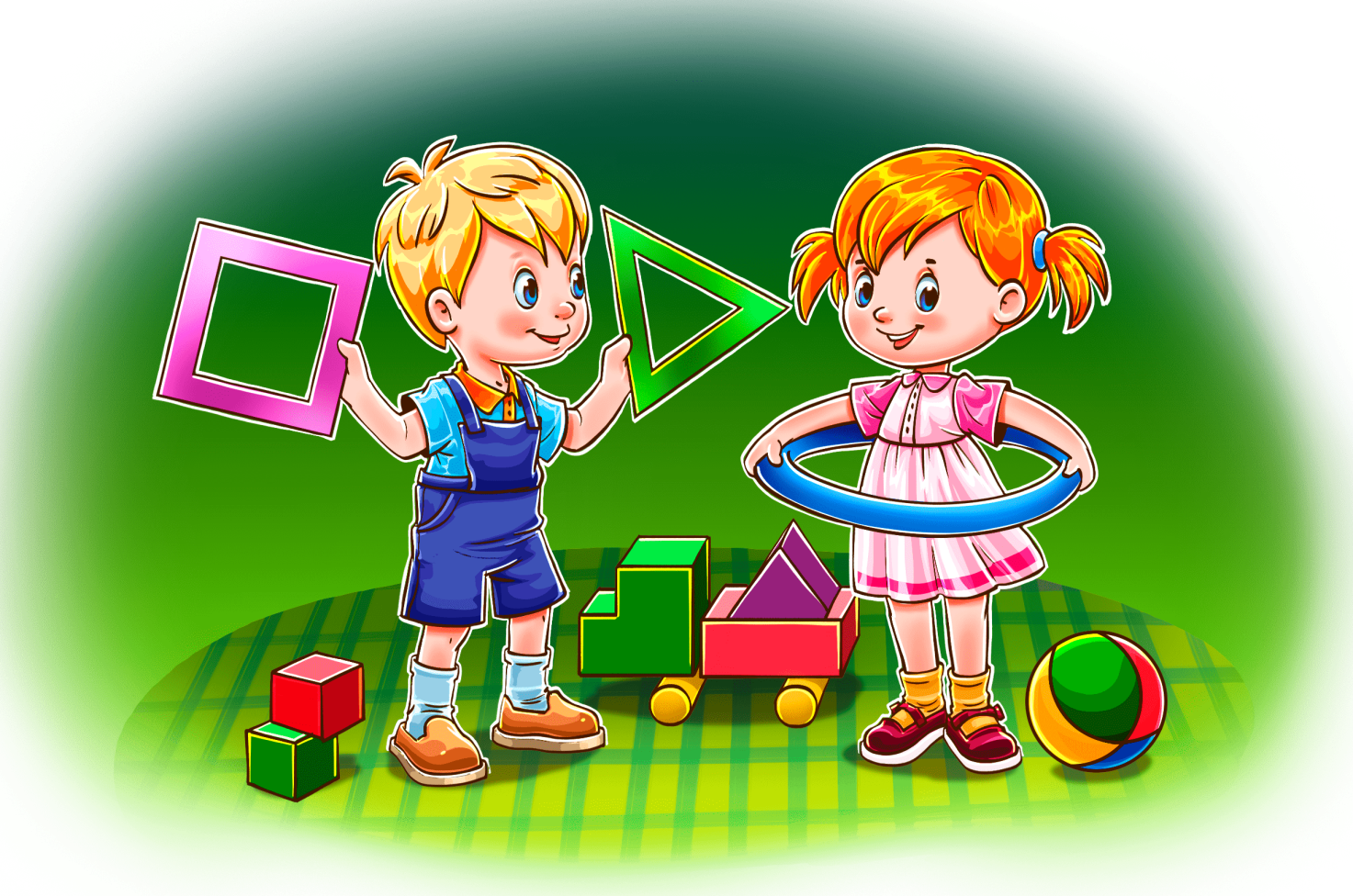 г. Владимир, 2022Сборник издан в рамках реализации программы инновационной деятельности по теме «Индивидуально-вариативная поддерживающая программа «Мир семьи» как средство повышения родительской компетентности»Составители:Склокина Наталья Владимировна, заместитель директора ГБУ ВО «Центр психолого-педагогической, медицинской и социальной помощи»Сидорова Марина Владимировна, старший методист ГБУ ВО «Центр психолого-педагогической, медицинской и социальной помощи»Родионова Лариса Викторовна, педагог-психолог ГБУ ВО Центр психолого-педагогической, медицинской и социальной помощи»Рецензент:Шумилина Татьяна Олеговна, к.п.н., доцент, заведующий кафедрой педагогического менеджмента ГАОУ ДПО ВО «Владимирский институт развития образования им. Л.И. Новиковой»В сборник вошли материалы, разработанные в ходе реализации региональной площадки инновационной деятельности в целях повышения компетентности педагогических работников образовательных организаций области и родителей (законных представителей) детей и детей-сирот включают методические и информационные материалы, которые могут быть использованы как педагогами в работе с родителями (законными представителями) обучающихся, так и родителями детей. Модуль 1. Психолого-педагогическийТема: Возрастные особенности детей и подростков В психологии существует много определений данного понятия. Вот одно из них: Возраст – это конкретная, относительно слитная, ограниченная во времени ступень психического развития как личности, характеризуемая совокупностью закономерных физиологических и психологических изменений, не связанных с различием индивидуальных особенностей.Термины и определения, используемые при проведении мероприятий по теме:	Возраст – совокупность разнородных явлений: роста, общесоматического и нервно-психического созревания, связанных со многими явлениями общественно-экономического, культурного и социального развития человека в конкретных исторических условиях.Возраст – это эпоха, ступень, относительно замкнутый цикл развития, значение которого определяется его местом в общем цикле развития (Л.С. Выготский).Возраст – это не простая совокупность отдельных психических функций, а своеобразие целостной структуры личности и специфические для данного этапа тенденции психического развития (Л.И. Божович).Возраст – это единство метрического существования индивида и его типологического существования: возраст – функция биологического и исторического времени (Б.Г. Ананьев).Возраст – это не совокупность психических функций, а те социальные задачи освоения действительности, которые решает человек на данном этапе своего развития (Д.Б. Эльконин).	Возрастной кризис – это переломное состояние в развитии детей, когда один возрастной этап сменяется другим. Эта своеобразная точка перелома, после которой прежние правила уже не действуют. Кризис возникает на стыке 2-х возрастов. Он свидетельствует о завершении одного этапа развития и перехода на следующий этап.Единой классификации возрастов не существует, в разное время она составлялась по-иному. Разграничение периодов связывают с определенным возрастом, когда происходят значительные перемены в организме человека.Возрастные периоды жизни человека – это периоды между ключевыми «точками».Можно выделить 4 аспекта возраста:1. Хронологический (паспортный) возраст – количество времени от рождения до настоящего момента;2. Биологический возраст – степень роста и созревания организма, определяемое состоянием нервной системы (узнается у врача);3. Социальный возраст – уровень тех социальных ролей и функций, которые выполняет человек (определяется по деятельности человека);4. Психологический возраст – уровень развития психических функций (можно выяснить с помощью диагностики).В действительности может быть рассогласование разных аспектов возраста, поэтому все 4 аспекта необходимо учитывать в комплекте для определения нормы развития.Вот почему мы говорим о том, что возраст – это совокупность разнообразных явлений. Мобилизация границ возраста означает, что как хронологические рамки возраста, так и его содержание зависят от социально-исторических факторов. Общество формирует возраст в соответствии с социальным заказом.Паспортный, или хронологический возраст может не совпадать с биологическим. Именно по последнему можно судить о возможностях человека: как он будет выполнять свою работу, какие нагрузки может выдержать его организм. Биологический возраст может как отставать от паспортного, так и опережать его.В зависимости от эпохи и страны ученые и философы предлагали различные критерии для градации основных жизненных этапов.Возраст детей, как и возраст всех людей, исчисляется в соответствии с календарными значениями от рождения до момента исчисления, а также может быть биологическим, характеризующим физиологическую зрелость организма, юридическим и психологическим, оценивающим соответствие психических процессов различным возрастным нормам. Детский возраст ребенка различается в зависимости от страны, культуры, общественных и временных норм. В России принято считать детским возрастом период от рождения до начала пубертата (полового созревания, 12-13 лет), после чего ребенок вступает в подростковый возраст.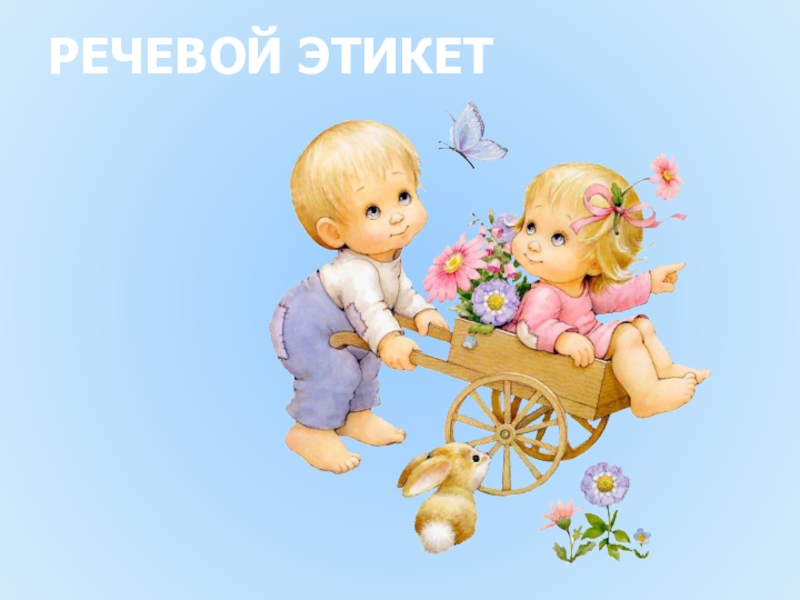 В качестве диагностического материала педагоги-психологи могут использовать известные методики такие как:1. А.М. Прихожан. Диагностика самооценки, уровня притязаний. Дембо – Рубинштейн. 2. А.Д. Андреева. Диагностика мотивации учения. Метод основан на опроснике Ч. Д. Спилбергера. 3. Е. Пирс, Д. Харрис. Изучение Я-концепции. Личностный опросник предназначен для испытуемых 12 – 17 лет. 4. А.М. Прихожан. Изучение отношения к прошлому, настоящему и будущему. Метод прямого оценивания, графический вариант пробы «золотого возраста» Б. Заззо. 5. А.М. Прихожан. Диагностика готовности к саморазвитию. Разработана и нормирована А.М. Прихожан. Диагностика социальной компетентности. Шкала разработана по типу шкалы социальной компетентности Е. Долла.6. Л.Н. Собчик. Индивидуально-типологический опросник (ИТО). 7. Люшер. Метод цветовых выборов МЦВ или адаптированный тест обрисовывает особенности актуального состояния.8. Г.-Ю. Айзенк – Горбова Интеллектуальный тест. 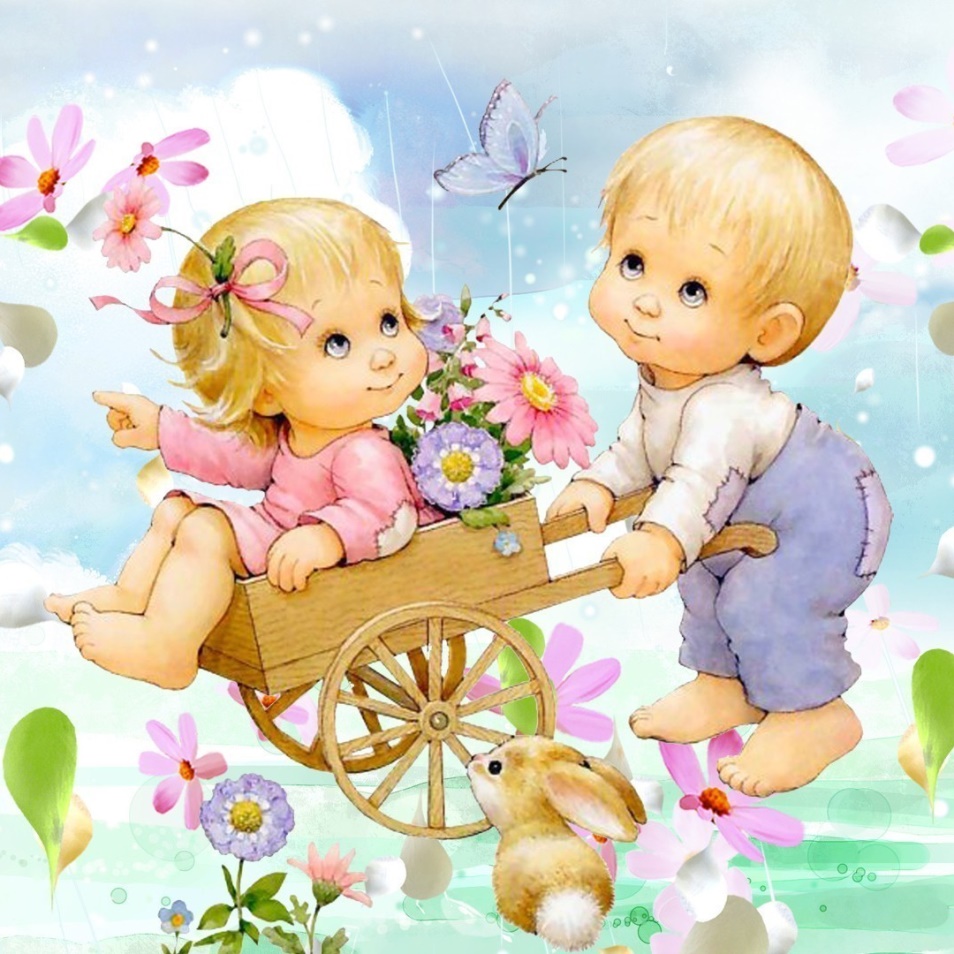 Теоретические материалы (для работы со специалистами): 1. Интерактивная лекция Возраст и его характеристика. Особенности развития ребенкаПеред проведением интерактивной лекции ведущий просит участников подготовить собственные ответы на вопросы для дальнейшего обсуждения:1. Какие возрастные периодизации Вам известны? 2. Что на Ваш взгляд самое главное в развитии ребенка? 3. Какие критерии развития Вы можете назвать?4. Почему не следует бояться возрастных кризисов?5. Что должны знать родители о возрастных кризисах детей?6. Перечислите и запишите основные возрастные кризисы.Цель: дать обоснованное представление о возрастных периодах развития ребенка и кризисах, переживаемых им в этот период.Задачи:– ознакомить участников лекции с основными понятиями, возраст, кризис, новообразование, деятельность;– определить место кризисов в процессе формирования личности ребенка.Вопросы интерактивной лекции1. Основные периодизации возрастного развития ребенка. Их общие и отличительные моменты.2. Возрастные кризисы и их протекание.Основой для подготовки лекции могут стать такие вводные как:У каждого периода детского возраста ребенка есть свои особенности развития, физического, психического, социального, свои типы ведущей деятельности и специфические потребности.Вот почему необходимо знать основные периодизации возрастного развития ребенка, которые существуют как в зарубежной, так и в отечественной психологической науках.Все периодизации можно разделить на два вида:Физиологическая периодизация (была принята в 1965 году во время Международного симпозиума) и состоит из следующих периодов:⸙ новорожденности (длится всего 10 дней от рождения);⸙ грудного вскармливания (заканчивается в 1 год);⸙ раннего возраста (предусматривает развитие ребенка с 1 года до 3 лет);⸙ начало детства (с 3 до 8 лет);⸙ окончание детства (у мальчиков в 12, а у девочек в 11 лет);⸙ подростковый период (заканчивается у девочек к 15, а у мальчиков к 16 годам)⸙ этап юношества (длится с 17 лет до 21 года у юношей, у девушек заканчивается к 20 годам).Зарубежными психологами К. Гетчинсоном, Штратце и А. Гезеллой, Р. Заззо, З. Фрейдом, Ж. Пиаже, Э. Эриксоном, Л. Колбергом были предложены отличающиеся друг от друга возрастные периодизации.Периодизация К. ГетчинсонаГетчинсон выделил пять основных фаз в психическом развитие детей, границы которых не были жесткими, так что конец одной стадии не совпадал с началом следующей. Данная периодизация создана по биогенетическому принципу. В ней онтогенез в сжатом виде повторяет филогенез. Гетчинсон выделил 5 периодов человеческой культуры, в соответствии с которыми сменяются интересы и потребности ребенка от рождения к взрослости:⸎ от рождения до 5 лет – «стадия рытья и копания». В этот период дети любят играть в песке, делать куличики и манипулировать с ведерком и совочком;⸎ от 5 до 11 лет – «стадия охоты и захвата» На этом возрастном отрезке дети начинают бояться чужих, у них появляются агрессивность, жестокость, желание отгородиться от взрослых, особенно посторонних, и стремление делать многие вещи тайком;⸎ от 8 до 12 лет – «пастушеская стадия». В этот период дети стремятся иметь свой собственный уголок, причем они строят свои укрытия обычно во дворах или в поле, в лесу, но не в доме. Они любят домашних животных и стараются их завести, чтобы было о ком заботиться и кому покровительствовать. У детей, особенно у девочек, в это время появляется стремление к ласке и нежности⸎ от 11 до 15 лет – «земледельческая стадия». Появляется интерес к погоде, явлениям природы, а также любовь к садоводству, а девочек и к цветоводству. В это время у детей зарождаются наблюдательность и осмотрительность;⸎ от 14 до 20 лет «стадия промышленности и торговли, или стадия современного человека». В это время дети начинают осознавать роль денег, а также значение арифметики и других точных наук. Кроме того, у ребят возникает стремление меняться различными предметами.Гетчинсон считал, что с 8 лет наступает эра цивилизованного человека и именно с этого возраста детей можно систематически обучать, что невозможно на предыдущих этапах.Критерий, по которому была предложена данная периодизация – способ добычи пищи:► период дикости (0-5 лет): пик – 3 года. За детьми замечается копание в земле, ребенок тащит все в рот. Съедобность – мерило всего.► период охоты и захвата (4-12 лет): пик – 7 лет. Характерен страх перед чужими, действия тайком, жестокость, игры в пленных, засады, прятки.► период пастушества (9-14 лет): пик – 10 лет. Выражена нежность к животным, стремление иметь домашних животных. Дети строят хижины, шалаши и подземелья.► период земледельческий (12-16 лет): пик – 14 лет. Страсть к садоводству.► период промышленно-торговый (от 14 лет): пик – 18-20 лет. На первый план выходят денежные интересы, мобильные занятия, обмен, продажи, торговля.Периодизация Штратце и А. Гезелла.Штратце считал, что критерием должно стать развитие полового влечения. Поэтому он выделил периоды минимального влияния сексуального влечения, и его умеренного роста и с16 лет – максимального роста и влияния на психическую жизнь человека.Сходная периодизация была разработана А. Гезеллом, который в качестве критерия предложил темп психического развития. Он выделил три периода:֎ от рождения до года; ֎ от года до трех;֎ от трех до восемнадцати лет. Причем первый период характеризуется максимально высоким темпом психического развития, второй – средним, а третий – низким темпом развития психики.Периодизация Р. ЗаззоВозрастные этапы в данной периодизации совпадают со ступенями системы образования в стране (Франция). В ней этапы детства совпадают со ступенями системы воспитания и обучения детей. Так как развитие и воспитание взаимосвязаны, и структура образования создана на базе большого практического опыта, границы периодов, установленных по педагогическому принципу, почти совпадают с переломными моментами в детском развитии. ֍ Стадия раннего детства (0-2 года): основное содержание – воспитание в семье.֍ Дошкольное детство (3-6 лет): основное содержание – воспитание, обучение в дошкольном учреждении.֍ Начальное школьное образование (6-12 лет): основное содержание – обучение в начальной школе.֍ Среднее школьное образование (12-16 лет): основное содержание – получение общего образования.֍ Высшее (университетское) образование (17-23 года): основное содержание – высшее образование.Периодизации З. Фрейда Фрейд выделил 3 уровня психики человека по критерию принципиальной возможности осознания психики. В центре внимания – бессознательный уровень психики. Фрейд рассматривает развитие человека как адаптацию индивида к социуму, враждебному и чужеродному ему, но совершенно необходимому.Зрелая личность по Фрейду многогранна и отличается активностью в решении проблем, в умении трудиться, брать на себя ответственность, заботиться.Три структурных компонента (уровня психики человека) – сознание, предсознание и бессознательное были выделены З. Фрейдом. В центре научных интересов самого Фрейда был бессознательный уровень психики – вместилище инстинктивных потребностей организма, влечений, в первую очередь сексуальных и агрессивных. Именно бессознательное изначально противостоит обществу. Фрейд рассматривал развитие личности как адаптацию (приспособление) индивида к внешнему социальному миру, чуждому ему, но совершенно необходимому.1 компонент: «Оно» или «Ид». Появляется первым с рождением ребенка. «Ид» – ядро личности, находится на бессознательном уровне психики, подчиняется принципу удовольствия, содержит врожденные импульсивные влечения: инстинкт жизни – эрос и инстинкт смерти – танатос.2 компонент: «Я» или «Эго». Осознаваемая часть личности. Возникает между 1 и 3 годами жизни и руководствуется принципом реальности. Задача «Эго» – построить поведение человека так, чтобы инстинктивные влечения были удовлетворены, а нормы общества не нарушены. «Эго» способствует адаптации индивида к социуму, которая с возрастом должна усиливаться.3 компонент: «Супер-Эго» или «Сверх-Я». Формируется последним, между 3 и 6 годами. «Супер-Эго» контролирует выполнение норм, принятых в обществе. Тенденции со стороны «Ид» к «Супер-Эго» имеет конфликтный характер. Это порождает тревогу, нервозность индивида. В ответ «Эго» создает и использует ряд защитных механизмов. Но пока «Эго» ребенка слабо, конфликты не разрешаются. Переживания становятся длительными, фиксируются, образуют определенный тип характера.Критерием возрастной периодизации Фрейда является сексуальное развитие. Сексуальность понимается Фрейдом как все, приносящее телесное удовольствие. Стадии развития связаны со смещением эрогенных зон тех областей тела, стимуляция которых вызывает удовольствие.Стадии развития универсальны, присущи всем людям, независимо от культуры. Периодизацию возрастного развития З. Фрейда называют психосексуальной теорией личности, поскольку центральная линия его теории связана с сексуальным инстинктом, понимаемым широко как получение удовольствия. Названия стадий личностного развития (оральная, анальная, фаллическая, генитальная) указывают на основную телесную (эрогенную) зону, с которой связано ощущение удовольствия в этом возрасте.З. Фрейд выделил 5 стадий психосексуального развития человека. В каждой стадии особое внимание уделяется эрогенным зонам и новообразованиям (т.е. новым психическим функциям, возникшим на данном этапе).1 стадия: Оральная стадия (0-18 месяцев). Эрогенная зона: Рот Новообразования: Отделение себя от материнского телаНа этой стадии возникают потребности кусать, сосать, жевать. Личность в это время целиком состоит из «Оно». Оптимальная степень удовлетворенности в оральной зоне закладывает основы здоровой взрослой личности.На оральной стадии складываются установки в отношении других людей –установки зависимости, опоры или независимости, доверия. Мать пробуждает в ребенке сексуальное влечение, учит его любить. Именно оптимальная степень удовлетворения (стимуляции) в оральной зоне (грудного вскармливания, сосания) закладывает основы здоровой самостоятельной взрослой личности.2 стадия: Анальная стадия (1-3 года).Эрогенная зона: АнусНовообразования: Самоконтроль, приучение к туалетуУдовольствие связано с процессом выделения (опорожнение кишечника). Появляется «Эго», берет начало «Супер-Эго». На этой стадии ребенок впервые сталкивается с прямым требованием взрослого, что определяет будущий самоконтроль и саморегуляцию. В этот период важную роль играет эмоциональная поддержка родителей.Правильный воспитательный подход опирается на внимание к состоянию ребенка, на поощрение детей к регулярному опорожнению кишечника. Эмоциональная поддержка опрятности как проявления самоконтроля имеет, по Фрейду, долговременный позитивный эффект в становлении аккуратности, личностного здоровья и даже гибкости мышления.При неблагоприятном варианте развития родители ведут себя чрезмерно строго и требовательно, добиваются опрятности как можно раньше, ориентируясь в основном на формальные режимные моменты. В ответ на эти неадекватные требования у детей возникают своего рода протестные тенденции в виде «удерживания» (запоров) или, напротив, «выталкивания». Эти фиксированные реакции, распространившись позже на другие виды поведения, приводят к складыванию своеобразного типа личности: анально-удерживающего (упрямого, скупого, методичного) или анально-выталкивающего (беспокойного, импульсивного, склонного к разрушению).3 стадия: Фаллическая стадия (3-6 лет).Эрогенная зона: Половые органы Новообразования: Идентификация со взрослым того же пола, выступающим в роли образца для подражания.	Ребенок впервые проявляет интерес к своим гениталиям, к вопросам, связанным с появлением детей. Именно на этой стадии у детей появляются комплексы: Эдипов комплекс и комплекс Электры. Они выражают бессознательное влечение ребенка к родителю противоположного пола.У мальчика обнаруживается желание «обладать» матерью и устранить отца. Вступая в бессознательное соперничество с отцом, мальчик испытывает страх предполагаемого жестокого наказания с его стороны, страх кастрации, в трактовке Фрейда. Амбивалентные чувства ребенка (любовь/ненависть к отцу), которые сопровождают Эдипов комплекс, преодолеваются между пятью и семью годами. Мальчик подавляет (вытесняет из сознания) свои сексуальные желания в отношении матери. Идентификация себя с отцом (подражание интонациям, высказываниям, поступкам, заимствование норм, правил, установок) способствует возникновению Супер-Эго, или совести, последнего компонента структуры личности.	У девочек Фрейд подразумевает аналогичный доминирующий комплекс – комплекс Электры. Разрешение комплекса Электры также происходит путем идентификации себя с родителем своего пола – матерью и подавления тяготения к отцу. Девочка, увеличивая сходство с матерью, получает символический «доступ» к своему отцу.Таким образом, разрешение комплексов идет путем идентификации ребенка с родителем своего пола и подавлением влечения к родителю противоположного пола.4 стадия: Латентная стадия (6-12 лет)Эрогенная зона: ОтсутствуетНовообразования: Расширение социальных контактов со сверстниками«Сексуальное затишье». Запас энергии, направленной на несексуальные цели. Характерная черта — дружба со сверстниками своего пола. Фрейд считал стадию важной для подготовки к взрослости.5 стадия: Генитальная стадия (от 12 лет)Эрогенная зона: Половые органыНовообразования: Установление интимных отношений, внесение своего трудового вклада в общество	Стадия, обусловленная биологическим созреванием в пубертатный период и завершающая психосексуальное развитие. Происходит прилив сексуальных и агрессивных побуждений, комплекс Эдипа возрождается на новом уровне. Аутоэротизм исчезает, ему на смену приходит интерес к другому сексуальному объекту, партнеру противоположного пола.В норме в юности происходит поиск места в обществе, выбор брачного партнера, создание семьи. Одна из самых значительных задач этой стадии – освобождение от авторитета родителей, от привязанности к ним, что обеспечивает нужную для культурного процесса противоположность старого и нового поколений.Генитальный характер – это идеальный тип личности с психоаналитической позицией, уровень зрелости личности. Необходимое качество генитального характера – способность к гетеросексуальной любви без чувства вины или конфликтных переживаний. Зрелая личность характеризуется Фрейдом гораздо более широко: она многогранна, и ей присущи активность в решении жизненных проблем и способность прикладывать усилия, умение трудиться, умение откладывать удовлетворение, ответственность в социальных и сексуальных отношениях и забота о других людях.Таким образом, детство интересовало 3. Фрейда как период, который преформирует взрослую личность. Фрейд был убежден, что все самое существенное в развитии личности происходит до пятилетнего возраста, а позже человек уже только «функционирует», пытается изжить ранние конфликты, поэтому каких-либо особых стадий взрослости он не выделял.При этом само детство отдельного индивида преформировано событиями из истории развития человеческого рода (эта линия представлена возрождением Эдипова комплекса, аналогией оральной стадии в развитии личности и каннибальской стадии в истории человеческого сообщества и т.п.). Неудачи приспособления к требованиям среды в раннем детстве, травматические переживания в детские годы и фиксация либидо предопределяют глубокие конфликты и болезни в будущем.Периодизация Эрика Эриксона (Эпигенетическая теория)Периодизация психосоциального развития личности основана на критерии взаимодействия с социумом (это критерий периодизации). Человек проходит через 8 универсальных для всех стадий. В конце каждой стадии формируется новообразования: позитивные и негативные.Каждая стадия развития сопровождается кризисом, который должен быть разрешен с целью дальнейшего беспрепятственного процесса развития. Если кризис разрешен удовлетворительно, то «Эго» вбирает в себя позитивные новообразования, а если не удовлетворительно – негативные.Поэтому существуют 2 пути развития личности: нормальный и аномальный. Они связаны с преодолением кризиса, возникающего в узловых точках процесса развития.1 стадия: раннее младенчество (1 год жизни)Новообразования:Позитивные – базовое (базальное) доверие к людям;Негативные – изоляция, замкнутость.Сильная сторона: НадеждаТребуется общение ребенка со взрослыми, особенно с матерью. Если все потребности ребенка, особенно в общении, удовлетворяются, то к концу стадии формируется базовое доверие к людям. Недоверие формируется при противоположном отношении. Таким образом, основной задачей первой стадии является установление доверия ребенка к внешнему миру; наличие чувства доверия является основой формирования положительного самоощущения. Ребенок при этом узнает, может ли он положиться на взрослых, способны ли они заботиться о нем, любить его, поддерживать позитивные эмоции. Если этого нет, ребенок не сможет овладевать новыми видами деятельности. Если же ребенок испытывает положительные ощущения, то мир выступает для него непротиворечивым и предсказуемым.2 стадия: позднее младенчество (1-3 года)Новообразования: Позитивные – самостоятельность;Негативные – сомнения, стыд.Сильная сторона: Сила воли.Требуется поощрение двигательной активности ребенка, предоставление возможности изучать мир предметов, стимуляция речи. Если же ребенок сталкивается с неодобрением своего поведения, запретами, негативным к нему отношением, у него появляются сомнения в самой возможности что-либо сделать самостоятельно. Таким образом, задачей второй стадии является возможность дать ребенку почувствовать себя самостоятельным. Для этой стадии характерно противоречие между продолжающейся зависимостью ребенка и развивающейся у него автономией. Ребенок начинает осознавать себя активно действующим существом. Он постепенно переходит от состояния полной зависимости от взрослых к относительной самостоятельности. Если же ребенок сталкивается с неодобрением своего поведения, запретами, негативным к нему отношением, у него появляются сомнения в самой возможности что-либо сделать самостоятельно.3 стадия: раннее детство (3-6 лет)Новообразования:Позитивные – инициатива и предприимчивость;Негативные – чувство вины.Сильная сторона: Цель.Ребенок приобретает навыки активного изучения окружающего мира, взрослые должны развивать у него свободу движения, поощрять игры. При правильном отношении у ребенка развивается инициатива. Главная опасность – появление у ребенка чувства вины за совершенные им действия. Таким образом, третья стадия начинается с разворачивания конфликта между инициативой и чувством вины. У ребенка в начале этой стадии появляются первые представления о том, каким человеком он может стать. В связи с этим он ставит перед собой определенные задачи и пытается их решить.Для третьей стадии характерна энергичная и настойчивая познавательная деятельность. Ребенок весьма любознателен. У него развивается чувство уверенности в себе и в своих возможностях, еще и потому, что он уже умеет ходить, бегать, говорить, может осмысливать происходящее. Поэтому так важна нормальная и адекватная реакция, поддержка родителями и другими взрослыми такого исследовательского поведения ребенка. Главная опасность – это появление у ребенка чувства вины за совершенные им действия.4 стадия: среднее детство (6-11 лет)Новообразования:Позитивные – трудолюбие и успешность;Негативные – неполноценность.Сильная сторона: Компетентность.Обостряется интерес ребенка к миру вещей, обучаясь в школе ребенок постигает технологию своей культуры. Если взрослые поощряют отношение ребенка к миру, коммуникативным и познавательным навыкам, то формируется успешность. Если взрослые чрезмерно строги, то формируется чувство собственной неполноценности. Оно переносится на негативное отношение к учению, формируется конформизм. На этой стадии ребенок психологически готов к освоению действий, которые выполняют родители, но для того, чтобы получить физическую возможность выполнять их самому, он должен трудиться. Таким образом, на этом этапе ребенок осуществляет разнообразную продуктивную деятельность, в результате которой у него складывается чувство трудолюбия и способность к самовыражению. Если у него постоянно что-то не получается, то уверенность в себе падает, развивается чувство неполноценности.5 стадия: Подростничество и юность (12-19 лет)Новообразования:Позитивные – становление идентичности (индивидуализация);Негативные – ролевое смешениеСильная сторона: ВерностьПри нормальном развитии возникает активный поиск себя и экспериментирование в разных социальных ролях. Задача периода заключается в том, чтобы собрать все знания о самом себе в единое целое, определить свой жизненный путь: «Каким я буду?», «Кем я буду?». На данном этапе у человека формируется четкая половая идентификация. При аномальном развитии происходит путаница в мировоззренческих установках, смешиваются формы полоролевого поведения. Душевные силы концентрируются на самопознании в ущерб отношениям с внешним миром. Такие подростки не могут самостоятельно выбрать профессию, существует страх перед будущим. По мнению Эриксона, это самая важная стадия для человека.6 стадия: ранняя взрослость (20-25 лет)Новообразования:Позитивные – интимность;Негативные – одиночество.Сильная сторона: ЛюбовьФормальное начало взрослой жизни. Ориентация на получение профессии, начало семейной жизни. Главная опасность данного периода – излишняя поглощенность собой, избегание межличностных отношений. Основным конфликтом шестой стадии развития, приходящейся на период ранней взрослости, Э. Эриксон считал конфликт между интимностью (близостью) и изоляцией. При этом под близостью понимается не только и даже не столько сексуальная близость. Близость по Эриксону – это способность человека отдать часть себя другому человеку, не боясь потерять при этом собственную идентичность, то есть не боясь потерять свое «Я», растворить его в «Я» другого человека.7 стадия: средняя взрослость (26-64 года)Новообразования:Позитивные – продуктивность (творчество);Негативные – застой (стагнация).Сильная сторона: Забота.Задачи стадии – принять или отвергнуть свою ответственность за жизнь других людей. Главный вопрос данного периода: «Что я оставлю после себя?».Продуктивность – это забота о следующих поколениях.Застой – это поглощенность собой и притворство своим желаниям.	Таким образом, задача седьмой стадии – в развитии у себя целеустремленности, которая делает жизнь продуктивной. Это возможно при условии удачного разрешения предыдущих конфликтов. Целеустремленный человек способен бесконфликтно направлять свою энергию на решение социальных проблем, он может уделять больше внимания и оказывать помощь другим людям. Неудачи при разрешении предыдущих конфликтов могут приводить к излишней поглощенности самим собой, сосредоточению на непременном удовлетворении своих личных психологических потребностей, что, безусловно, ведет к регрессу в развитии личности.8 стадия: поздняя взрослость (от 65 лет)Новообразования:Позитивные – полнота жизни (умиротворение);Негативные – отчаяниеСильная сторона: Мудрость.Оценка всех прошлых стадий, суммирование итога всей жизни. Полнота жизни проистекает из способности человека оглядеть всю прожитую жизнь и смиренно, но твердо, сказать: «Я доволен». При аномальном развитии люди на закате дней осознают, что их жизнь – сплошные ошибки и нереализованные возможности. Итогом является осознание, что жизнь прожита зря.Периодизация Ж. Пиаже	В центре концепции Ж. Пиаже – положение о взаимодействии между организмом и окружающей средой, или равновесии. Внешняя среда постоянно изменяется, говорит Пиаже, поэтому субъект, существующий независимо от внешней среды, стремится к установлению равновесия с нею. Установить равновесие со средой можно двумя путями: либо путем приспособления субъектом внешней среды к себе за счет ее изменения, либо путем изменений в самом субъекте. И то и другое возможно только путем совершения субъектом определенных действий.Производя действия, субъект тем самым находит способы или схемы этих действий, которые позволяют ему восстановить нарушившееся равновесие. По Пиаже, схема действия – это сенсомоторный эквивалент понятия, познавательного умения. Таким образом, действие – это «посредник» между ребенком и окружающим миром, с помощью которого он активно манипулирует и экспериментирует с реальными предметами (вещами, их формой, свойствами и т.п.). Развитие схем действий, т.е. познавательное развитие, происходит «по мере нарастания и усложнения опыта ребенка по практическому действию с предметами» за счет интериоризации предметных действий, то есть их постепенного превращения в умственные операции (действия, выполняемые во внутреннем плане).Критерием в данной периодизации служит такой фактор как развитие интеллекта. Ребенка нужно рассматривать как исследователя, проводящего эксперименты над миром, чтобы посмотреть, что получится. Т.е. ребенок будет задавать такие вопросы: «Что будет, если я …?». В результате этих мини-экспериментов ребенок строит «теории» о том, как устроен мир. Пиаже называл такие теории «схемами».Встречаясь с новым объектом или событием, ребенок пытается понять его на языке уже существующей схемы. Пиаже называл этот процесс ассимиляцией. Если старая схема оказывается неподходящей, то ребенок, подобно ученому, моделирует ее и расширяет свою теорию мира. Процесс переделки схемы Пиаже назвал аккомодацией.Механизм ассимиляции – это когда индивид приспосабливает новую информацию (ситуацию, объект) к существующим у него схемам (структурам), не изменяя их в принципе, то есть включает новый объект в уже имеющиеся у него схемы действий или структуры.Механизм аккомодации – это когда индивид приспосабливает свои прежде сформированные реакции к новой информации (ситуации, объекту), то есть он вынужден перестроить (модифицировать) старые схемы (структуры) с целью их приспособления к новой информации (ситуации, объекту).Ж. Пиаже считал, что основные мыслительные операции ребенка имеют деятельностное происхождение, поэтому предложенная им теория получила название «операциональной».Операция – это внутренние действия, продукт преобразования (интериоризации) внешнего, предметного действия. Основным свойством операции является обратимость (противоположная операция).Развитие интеллекта – это процесс вызревания операциональных структур (понятий), постепенно вырастающих из предметно-житейского опыта ребенка на фоне проявления этих двух основных механизмов.Согласно Пиаже, процесс развития интеллекта состоит из трех больших периодов, в рамках которых происходит зарождение и становление трех основных структур (видов интеллекта).Стадии развития интеллекта по Пиаже:1. Сенсомоторный интеллект (от рождения до 1-2 лет). Отличает себя от предметов. Осознает себя как носителя действия и начинает действовать произвольно.Развивается способность воспринимать и познавать предметы реального мира, составляющие окружение ребенка. К концу стадии ребенок выделяет себя из окружающего мира, осознает свое «Я». В рамках этого периода новорожденный воспринимает мир, не зная себя как субъекта, не понимая своих собственных действий. На этой стадии развития ведущая роль принадлежит непосредственным ощущениям и восприятию ребенка. Его знание об окружающем мире складывается на их основе. Поэтому для этой стадии характерно становление и развитие чувствительных и двигательных структур – сенсорных и моторных способностей. Интеллектуальное развитие в течение двух первых лет жизни идет от безусловных рефлексов к условным, их тренировке и выработке навыков, установлению между ними координированных взаимоотношений, что дает ребенку возможность экспериментировать, то есть совершать действия по типу проб и ошибок. При этом малыш начинает предвосхищать развитие новой ситуации, что, в совокупности с имеющимся интеллектуальным потенциалом, создает основу для символического, или допонятийного, интеллекта.2. Дооперациональный интеллект (2-7 лет). Учиться пользоваться речью и представлять предметы словами в образах.Проявляется эгоцентризм мышления, выражающийся в трудности принятия позиции другого человека. Это доказывают задачи Пиаже. Они демонстрируют необратимость мышления, т.е. неспособность ребенка мысленно возвратиться к исходному пункту рассуждения.Эгоцентризм мышления – это скрытая умственная позиция, означающая неспособность индивида изменить исходную позицию по отношению к некоторому объекту, мнению или представлению даже перед лицом очевидных противоречий. Собственная точка зрения абсолютна, что не позволяет понять возможность существования других, противоположных точек зрения. Эгоцентризм означает отсутствие у ребенка осознания собственной субъектности, а с нею и отсутствие объективной меры вещей. Это является причиной того, что ребенок в этом возрасте не понимает, что у других людей могут быть свои представления о чем-либо, отличные от его собственных. Он не понимает, что возможно существование разных точек зрения на один и тот же предмет. Поэтому он не в состоянии взглянуть на объект с позиции другого человека.Необратимость мышления – уверенность ребенка в том, что развитие событий и образование связей идет лишь в одном направлении. Обратимость мышления – выражает способность ребенка к теоретическим рассуждениям, поиску причинно-следственных связей, формулированию умозаключений. В этом возрасте происходит постепенная интериоризация схем действий и превращение их в операции, которые позволяют ребенку сравнивать, оценивать, классифицировать, располагать в ряд, измерять и т.д. Если в период развития сенсомоторного интеллекта основными средствами умственной деятельности ребенка были предметные действия, то в рассматриваемом периоде ими являются операции. Принципиальное отличие состоит в том, что рождение операции – это предпосылка становления собственно логического мышления человека.Предметные действия (схема действия) – это любое действие, совершаемое ребенком: слежение глазами за объектами, поворот головы, ощупывание, схватывание и т.п. Предметное действие – это то наиболее общее, что сохраняется в действии при его многократном повторении в разных обстоятельствах. На основе действий формируются новые умственные структуры.Операция – это «обратимое умственное действие», иными словами, это интериоризированное предметное действие, ставшее обратимым.Представление о сохранении в концепции Ж. Пиаже выступает в качестве критерия возникновения логических операций. Оно характеризует понимание принципа сохранения количества вещества при изменении формы предмета. Представление о сохранении развивается у ребенка при условии ослабления эгоцентризма мышления, что позволяет ему открыть для себя точки зрения других людей и находить в них то общее, что есть в них.Вследствие этого детские представления, бывшие для него ранее абсолютными (например, большие вещи он всегда считает тяжелыми, а маленькие – легкими), теперь становятся относительными (камешек представляется легким ребенку, но оказывается тяжелым для воды).Появление у ребенка представления о сохранении – это условие возникновения обратимости мышления. Именно поэтому, эгоцентризм, представление о сохранении и обратимость мышления являются диагностическими признаками интеллектуального развития ребенка.3. Стадия конкретных операций (7-12 лет). Может мыслить логически об объектах и событиях.Возникает, когда ребенок становится способен понять, что два признака объекта (например, его форма и количество вещества в нем) не зависят друг от друга (форма стаканов не влияет на количество воды в них). Появляется представление о сохранении количества (вещества, энергии и т.д.), что способствует обратимости мышления. Представление о сохранении и обратимость – это необходимые условия для классификации предметов, явлений и событий.4. Стадия формальных операций (12-14/15 лет). Может мыслить логически об абстрактных высказываниях и систематически проверяет гипотезы.Мыслительные операции могут совершаться без опоры на чувственное восприятие конкретных объектов. Подростки способны оперировать абстрактными понятиями, у них развиваются навыки научного мышления, где главную роль играют гипотезы и дедуктивно-индуктивные умозаключения. Оно позволяет подросткам впервые задать вопрос типа «а что будет, если…», проникать в мысли других людей, принимать в расчет их точки зрения, мотивы, ценности, идеалы. Наличие развитого формально-логического мышления позволяет подростку решать задачи в уме, как бы «прокручивая» в голове все возможные варианты решения задачи, и только после этого опытным путем проверять предполагаемые результаты. Дети, умеющие мыслить только конкретно, вынуждены идти путем проб и ошибок, на ощупь, эмпирически проверяя каждый свой шаг, не пытаясь представить возможные результаты.Отечественными психологами Л.С. Выготским, А.Н. Леонтьевым, Д.Б. Элькониным были предложены следующие возрастные периодизации.Периодизация Л.С. ВыготскогоПериодизация основана на нескольких критериях: ۩социальная ситуация развития;۩ новообразования;۩ кризисы развития.Источником развития является социальная среда. Л.С. Выготский ввёл понятие «социальная ситуация развития» – специфическое для каждого возраста взаимодействие между индивидом и социальной средой. Социальная ситуация развития меняется в самом начале возрастного периода. К концу перехода появляются новообразования, среди которых особое место занимает центральное новообразование, имеющее наибольшее значение в следующем периоде.Выделяет 2 вида периодов:1. Стабильные периоды. Развитие происходит плавно, без резких перемен. Длятся по несколько лет, возрастные новообразования появляются медленно, но оказываются устойчивыми.2. Кризисные периоды. Развитие идёт быстро, изменения происходят резко. Кризисные периоды длятся недолго (несколько месяцев), новообразования появляются быстро, но они не устойчивые.Нет единого мнения по поводу кризиса. А.Н. Леонтьев считал, что кризиса с его негативными проявлениями может не быть, если развитием управлять. Выготский считал, что кризис начинается и завершается незаметно, его границы размыты. Обострение наступает в середине периода. Во внешнем поведении возрастные кризисы обнаруживаются как непослушание, упрямство, негативизм. Индивидуальных различий во время кризиса гораздо больше, чем в стабильные периоды. Выготский рассматривал чередование кризисных и стабильных периодов как закон развития.Периодизация֎ Новорожденность (до 2 месяцев) – адаптация к окружающей среде֍ Кризис новорождённости;֎ Младенческий возраст (2 месяца – 1 год) – стабильный период;֍ Кризис 1 года (начало развития речи и ходьбы);֎Раннее детство (1-3 года) – стабильный период;֍ Кризис 3 лет (фаза упрямства, появляются новые черты личности);֎Дошкольный возраст (3-7 лет) – стабильный период;֍ Кризис 7 лет;֎Школьный возраст (8-12 лет) – стабильный период;֍ Кризис 13 лет;֎ Пубертатный возраст (14-18 лет) – стабильный период;֍ Кризис 17 лет.Возрастная периодизация А.Н. Леонтьева В основе периодизации А.Н. Леонтьева и лежит собственно тип ведущей деятельности. Он описывает: ⁕ младенчество с непосредственно-эмоциональным общением ребенка и взрослого; ⁕ раннее детство с предметной деятельностью; ⁕ дошкольное детство с игрой; ⁕ школьный возраст с учением; ⁕ подростковый возраст с общественно полезной деятельностью и общением со сверстниками; ⁕ юношеский – с учебно-профессиональной деятельностью. А.Н. Леонтьев показывает, что именно в процессе ведущей деятельности ребенка возникают новые отношения с социальной средой, новый тип знаний и способы их получения, что изменяет познавательную сферу и психологическую структуру личности. Итак, каждая ведущая деятельность способствует проявлению характерных именно для этого возраста качественных особенностей, или, как их называют, новообразований возраста, а переход от одной ведущей деятельности к другой знаменует собой смену возрастного периода.Периодизация Д.Б. ЭльконинаЭльконин рассматривает ребёнка как целостную личность. Человек осваивает 2 мира в двух типах деятельности:1. Мир человеческих отношений (человек-человек). Первый тип – это те ведущие деятельности, в которых осваиваются взаимоотношения. Формируются новообразования в личностной сфере.2. Мир предметов (человек-вещь). Второй тип – это те ведущие деятельности, в которых познаётся предметный мир. Формируются новообразования в познавательной сфере.Периодизация Эльконина основана на нескольких критериях: ! социальная ситуация развития;! ведущая деятельность;! новообразования;! кризисы.В деятельности первого типа развивается мотивационно-потребностная сфера ребенка, в деятельности второго типа формируются операционно-технические возможности ребенка, т.е. интеллектуально-познавательная сфера. Эти две линии образуют единый процесс развития личности, но на каждом возрастном этапе получает преимущественное развитие одна из них. В младенчестве развитие мотивационной сферы опережает развитие сферы интеллектуальной, в следующем, раннем возрасте мотивационная сфера отстает, и более быстрыми темпами развивается интеллект и т.д.ПериодизацияI. Эпоха раннего детства. 1) Младенчество (до 1 года). Ведущая деятельность – общение со взрослыми.Новообразование происходит в личностной сфере2) Раннее детство (1-3 года) Ведущая деятельность – предметная деятельностьНовообразование происходит в познавательной сфереII. Эпоха детства1) Дошкольное детство (3-7 лет)Ведущая деятельность – ролевая играНовообразование происходит в личностной сфере2) Младшее школьное детство (7-11 лет)Ведущая деятельность — учебная деятельностьНовообразование происходит в познавательной сфереIII. Эпоха подростничество1) Подростковый возраст (11-15 лет)Ведущая деятельность – общение со сверстниками Новообразование происходит в личностной сфере2) Ранний юношеский возраст (15-17 лет)Ведущая деятельность – учебно-профессиональная деятельностьНовообразование происходит в познавательной сфереПериодизация Д.Б. Эльконина является наиболее распространённой в отечественной психологии.Каждый детский возраст имеет свои психологические новообразования.Для родителей особое внимание следует уделить вопросам возрастных кризисов у детей.Возрастные кризисы – это особые этапы возрастания человека, которые характеризуются сменой основной деятельности, резкими психологическими изменениями и социальной ситуации развития. Каждый человек проходит несколько таких этапов развития и взросления в своей жизни, и каждый раз меняется мировоззрение человека, его статус по отношению к обществу и самому себе.С самого рождения ребенок начинает собственный путь в этом мире, становясь все более и более независимым от родителей. В течение жизни каждый человек проходит через несколько стадий развития, которые психологи называют возрастными кризисами..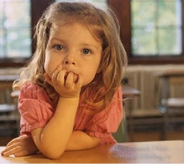 Для каждой из этих стадий характерны свои проблемы, которые человек должен преодолевать для того, чтобы развиваться дальше. Наиболее важные возрастные кризисы происходят в период детства и подростковый период, когда организм интенсивно развивается, формируются базовые знания о мире и навыки общения с другими людьми. Если человек недостаточно успешно преодолевает кризисы детского возраста, то он оказывается не готов к вступлению во взрослую жизнь. Родителям необходимо знать о возрастных кризисах, которые приходится решать их детям, и помогать им в случае необходимости.Кризис новорожденности. При рождении ребенок оказывается в новом для себя качестве самостоятельного существа. Вступают в действие другие виды физиологической регуляции поведения, и многие физиологические системы начинают функционировать заново. Для ребенка начинается индивидуальная жизнь.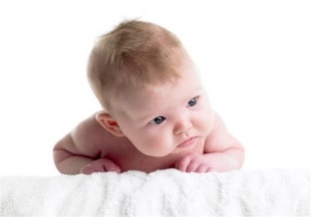 Кризис первого года жизни. К девяти месяцам – началу кризиса первого года – ребенок становится на ноги, начинает ходить, расширяет свое пространство, и самое главное – отделяет себя от взрослого.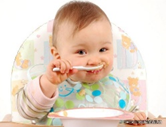 Это возраст первого проявления самостоятельности. Различные эмоциональные проявления – это ответная реакция ребенка на понимание или непонимание взрослых. Ребенок часто высказывает негативные эмоциональные проявления, возникающие в ответ на стеснение его физической самостоятельности.Кризис трех лет. В этом возрасте ребенок начинает формировать собственное поведение и первые навыки, которые будут необходимы ему для общения в коллективе.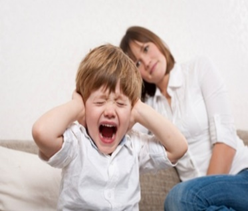 Ребенок отказывается подчиняться требованиям взрослых. Главное, что движет ребенком в тот момент – сделать наоборот. Ребенок становится упрямым и настаивает на своем.Кризис семи лет. На основе возникновения личного сознания возникает кризис семи лет. Ребенок перестает быть непосредственным и начинает обдумывать все свои действия, начинает замыкаться в себе и становится неуправляемым. Одним из проявлений кризиса семи лет является кривляние, натянутость поведения вследствие того, что ребенок не может соотнести свои переживания и свое поведение.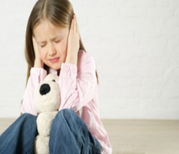 Кризис подросткового возраста. В этом возрасте в жизни ребенка наличествуют две противоречащие тенденции. Первая – стремление задержаться в детстве, которое выражается в нежелании брать на себя постоянные и социально значимые обязанности, кроме занятия учебой. 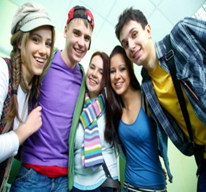 Вторая тенденция заключается в стремлении к взрослости – социальной самостоятельности, желании казаться взрослее, экспериментирование с атрибутами взрослой жизни. Физиологической основой кризиса подросткового возраста является половое созревание и развитие. Основные поведенческие черты этого возраста – повышенная чувствительность и раздражительность, беспокойство, легкая возбудимость, а также «физическое и душевное недомогание», которые находят свое выражение в драчливости и капризности. Непослушание, эксперименты с тем, что запрещено, обладают в это время для подростка особенно притягательной силой.Кризис новорожденности (первые 6 – 8 недель жизни)Самый первый кризис ребенка специалисты рассматривают с двух точек зрения: физиологической и психологической. На уровне физиологии младенец должен адаптироваться к новому способу существования («сухопутному», по сравнению с внутриутробным «водным»): самостоятельно дышать, согревать себя, добывать и переваривать пищу. Спокойный режим дня, регулярный сон и питание, хорошо налаженный процесс вскармливания – все это поможет крохе вскоре почувствовать себя «своим» в этом мире. А вот процесс психологической адаптации во многом зависит от действий и эмоций родителей малыша. Новорожденный лишен основных средств общения, остро нуждаясь при этом в нашей помощи и поддержке. 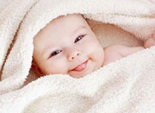 Поэтому сейчас чрезвычайно важна материнская интуиция: мама способна «прочитать» даже те потребности малыша, о которых он сам не догадывается.Доверять себе, доверять ребенку, а не советам окружающих – это так просто… и так сложно! Но именно в этом секрет. Держать на ручках, обнимать, кормить, защищать от тревог и стрессов – собственно говоря, это все, что нужно маленькому человечку. Ну и папина поддержка тоже, безусловно. Кризис новорожденности завершается через 6 – 8 недель – с появлением, так называемого комплекса оживления. Комплекс оживления включает четыре основных компонента:1) замирание и зрительное сосредоточение – долгий, пристальный взгляд на взрослого;2) улыбку, выражающую радостные эмоции ребенка;3) двигательное оживление – движение головы, вскидывание ручек и ножек, прогибание спинки и пр.4) вокализация – вскрики (громкие отрывистые звуки), гуканье (тихие короткие звуки типа «кх», «гх» и пр.), гуление (протяжные звуки, напоминающие пение птиц – «гуулллиии» и пр.).Малыш уже освоился! Еще бы, разве иначе он улыбался бы так нежно при одном лишь взгляде на любимое мамино лицо?Кризис раннего детства (12 – 18 месяцев)Кризис первого года жизни был изучен психологами раньше всех остальных. Главные моменты, приводящие к развитию новых отношений ребенка с миром в этот период, – обучение ходьбе и речи (пусть не совсем понятной, но, тем не менее, психологи называют этот «птичий» язык очень серьезно – автономной детской речью). Одновременно ребенок начинает понимать, что мама, по-прежнему находящаяся в центре его мироздания, не принадлежит ему всецело – оказывается, у нее есть собственные интересы, своя жизнь!.. И малыш начинает опасаться, что его потеряют или бросят. Именно поэтому детки, едва научившиеся ходить, порой ведут себя очень странно. Могут прибегать к маме поминутно, проверяя, на месте ли она, или, наоборот, убегать во всю прыть, принуждая ее бегать следом, уделяя чаду повышенное внимание.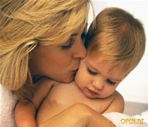 В этом же возрасте ребенок проявляет свои первые «волевые» решения: это могут быть настоящие «акции протеста», «оппозиции», противопоставления себя другим (особенно характерны такие реакции для ребенка, который воспитывается в семье с достаточно жесткими правилами и регламентированным распорядком жизни). Бороться с крохой бесполезно, а точнее – недопустимо!Ведь именно сейчас он нуждается в безусловной и постоянной родительской любви и поддержке, как физической, так и эмоциональной. И если с физической поддержкой все понятно, то эмоциональную стоит немного подкорректироватьОчень важно осознать, что ваш малыш уже не то беспомощное существо, каким был еще недавно, и немного «отпустить» его, позволить развиваться в собственном темпе (при этом оценивая его возможности и «подталкивая» или «притормаживая» кроху время от времени).Кризис трех лет психологи относят к числу острых – ребенок действительно трудно управляем, его поведение почти не поддается коррекции.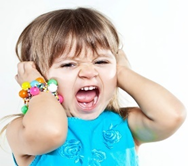 В еще небогатом словаре ребенка самым частым становится «не хочу».Впрочем, он не столько говорит, сколько действует: вы зовете его, а он убегает, вы просите положить игрушку в коробку, а он швыряет ее на пол, вы говорите ему, что хлеб крошить нельзя, а он нарочно крошит. Ваш отказ в какой-то его просьбе, запрет что-то брать, куда-то идти вызывает реакцию протеста. Малыш кричит во весь голос, топает ногами, а бывает, и замахивается на вас со злым и сердитым лицом, со слезами на глазах. Что случилось? Скорее всего, ничего страшного. Просто ваш малыш растет, начинает ощущать себя личностью. Это повышает его активность, самостоятельность, настойчивость в достижении желаемого. А силенок, умения еще не хватает. Что-то ему не нравится, что-то не получается. И всю неудовлетворенность он выражает вот такими средствами...Но надо иметь в виду, что в период данного возрастного кризиса иногда проявляются и серьезные психические отклонения. Резкая гормональная перестройка, связанная с активизацией ядер промежуточного мозга и гипофиза, интенсивное развитие процессов познания, происходящее в этом возрасте, нередко способствуют выявлению нервно-психических заболеваний.Не надо сердиться на ребенка, пытаться «переломить» его, отвечать на его крик криком, тем более наказывать. Такая позиция взрослых может лишь закрепить неправильное поведение, а иногда и дать толчок к формированию отрицательных черт характера.Подумайте, нет ли у ребенка причин для капризов и упрямства. Может быть, он тяготится излишней строгостью, слишком частыми запретами? Может быть, отрицательно относится к кому-либо - допустим, его обижают старшие дети?Найдите в себе силы терпеливо отнестись к топанью ногами или крику. Учтите, что ребенок иной раз и сам бы рад успокоиться, да не может.Помогите ему, переключив его внимание на что-то, не имеющее отношения к данной ситуации, скажем, на голубя, севшего на подоконник, на яркую картинку в книжке, включите музыку, которую он любит. Если позиция взрослых правильная, подобные нарушения в поведении ребенка обычно через полгода – год проходят.Как следует общаться с ребенком: 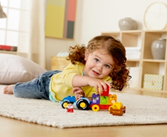  жалейте и любите своего малыша, ласкайте, целуйте и обнимайте;  помогайте ребенку все делать самому; проявляйте отзывчивость к его идеям; откладывайте свои дела и внимательно слушайте, как только у него появляется желание с вами поговорить; растите его свободным, но учите считаться с интересами окружающих. Останавливайте, если он бесцеремонно вмешивается в разговоры взрослых, не бойтесь показать свой гнев, если он вызван серьезным проступком ребенка;  наблюдайте за играми ребенка и не отказывайтесь участвовать в них. Это первая и очень хорошая школа жизни: по играм можно определить, какие проблемы возникли у ребенка, как он предпочитает их решать и каким впоследствии станет семьянином, работником, другом;  на все вопросы, даже «неудобные», отвечайте честно и откровенно. Если Вы «найдете» ребенка в капусте, или его «принесет аист», то потом Вам будет сложно научить ребенка говорить правду, ибо Вы уже подали ему нежелательный пример.Никогда  не опекайте ребенка излишне;  не заостряйте внимания на детских ссорах;  не используйте угрозы для достижения результата; не наказывайте за качества личности, а только за действия;  не прибегайте к физическим наказаниям. Применяя насилие, можно быстрее добиться цели, ибо не придется долго объяснять и доказывать свою правоту: повысил голос, ударил и готово. Но что Вы будете делать, когда он вырастет?!Экспресс – приемы снятия эмоционального напряжения1. Эффективным средством снятия напряжения является расслабление на фоне йоговского дыхания: сядьте спокойно, свободно на стуле, закройте глаза и послушайте свое дыхание. Дышите по схеме 4+4+4 – 4 сек. на вдох, 4 – на задержку дыхания, 4 – на выдох. Проделайте так 3 раза, слушая дыхание, ощущая, как воздух наполняет легкие, разбегается по телу до кончиков пальцев, освобождает легкие. Других мыслей быть не должно. Вы спокойны. Улыбнитесь.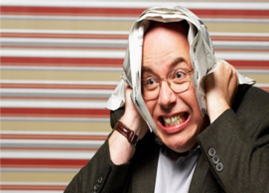 2. Если вам хочется накричать, повысить голос – сожмите зубы, посчитайте их, дотрагиваясь кончиком языка с внутренней стороны. 3. Мягко расправьте и растяните рукой внешний край каждого уха в направлении вверх – наружу от верхней части к мочке уха 5 раз. Помассируйте участок от сосцевидного отростка за ухом по направлению к ключице – 5 раз. 4. Самоприказ – это короткое, отрывистое распоряжение, сделанное самому себе. Применяйте самоприказ, когда убеждены в том, что надо вести себя определенным образом, но испытываете трудности с выполнением. «Разговаривать спокойно!», «Не злиться!», «Не сердиться!» и т. п.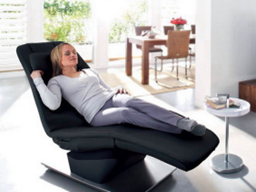 Самым спокойным принято считать кризис, который начинается у детей, когда те достигают возраста 6 или 7 лет, реже – в возрасте 8. Любой кризис сопровождает какие-то психоэмоциональные изменения, осваивание новых ролей и более глубокое познание себя. Этот кризисный период является скачком роста и переходом на высокий этап развития личности. Кризис 7 лет – это начало школьного обучения. Именно первый класс вызывает у ребенка новое состояние: он примеряет на себя совершенно новую роль, не только сына или дочери, внука, просто ребенка, он становиться членом социума, более взрослым и ответственным. Ведь многие родители сами прививают мысль о взрослении своего чада, которое связано с обучением в школе.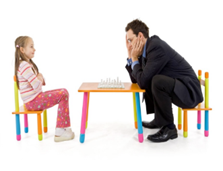 Кризис характеризуется двумя главными изменениями в психологическом развитии ребенка:1. Ребенок отделяет свою точку зрения от мнения других, становится способным к рассуждениям. Вместо привычки действовать импульсивно он уже анализирует ситуацию перед тем, как совершить какие-либо действия;2. Происходят изменения в социальной позиции ребенка. Это самолюбие и самооценка, обобщение чувств и требовательность к самому себе.Внешние признаки начала кризиса семи лет – это утрата детской непосредственности и проявление странностей в поведении. Обычно оно становится нелепым и глупым. Дети превращаются в шутов, они нарочито вертятся и паясничают.Возможно, он станет более замкнутым и отстраненным от этого мира, сильнее погрузится внутрь себя. Очень часто дети начинают хитрить. Проявляется некая фальшивость в поведении, он начинает манерничать или пародирует своих родителей. Бережно начинает охранять свой внутренний мир, поэтому в этом возрасте бывает сложно узнать, о чем действительно думает ребенок. Он не может продолжать непосредственно реагировать на ситуацию, может перед эмоциональным ответом сделать некоторую паузу для обдумывания своего поступка с точки зрения окружающих. Также дети в возрасте 7 лет четко начинают различать своих людей, с которыми можно вести себя более открыто, и чужих, при которых стоит немного сдерживать свои порывы. Могут появиться дополнительные увлечения, которых не было раньше.Зачастую могут вспыхивать бунтарские моменты: ребенок отказывается выполнять требования или просьбы, делая вид, что совершенно не слышит взрослых.Родители должны знать, что дети начинают проецировать их отношение к школе. Если родители негативно относятся к учебе, то и от ребенка вряд ли они дождутся интереса и ответственного отношения к новым обязанностям.Важную роль в отношении к школе играет учитель, его умение подобрать «ключик» к каждому ребенку и привить интерес к науке.Для детей этого возраста характерно: ● копирование своих родителей в интонациях, поведении, отношении к окружающим; ● буйный расцвет фантазии, жизнь в воображаемом, иллюзорном мире, зачастую созданном по образу и подобию прочитанного или увиденного по телевизору; ● стремление к присваиванию особо притягательных чужих вещей; ● формирование первоначальных представлений о собственных правах; ● повышенный интерес к исследованию своего тела, фиксация внимания на различиях между мальчиками и девочками.Как следует с ребенком обращаться: ● постарайтесь больше поддерживать и хвалить ребенка за реальные успехи и достижения, подчеркивая, что он уже многое может сделать сам;● порицать следует не самого ребенка, а тот поступок, который он совершил;● проявляйте искренний интерес к внутренним переживаниям и сомнениям ребенка, не высмеивайте его страхи;● больше времени занимайтесь совместным творчеством, чтением и другими делами;● не акцентируйте внимание на негативных проявлениях ребенка – и ему станет неинтересно демонстрировать их вновь;● самое главное – старайтесь быть более внимательными к ребенку, проявляйте больше любви, тепла, ласки, чаще говорите, что вы его любите и скучаете, когда не вместе.Никогда  не ревнуйте к авторитету учителя;  не требуйте от ребенка того, к чему он не готов по возрасту;  не давайте негативных оценок личности или характера ребенка;  не сравнивайте своего ребенка с другими, отдавая предпочтение последним;  не отдавайте ребенку распоряжений, выполнение которых не обязательно.Подростков 11 – 14 лет часто называют трудными. Основная причина – физиологический дискомфорт из-за активной перестройки растущего организма, что влечет за собой психологические срывы.Подросткам-мальчикам в этом возрасте свойственны возбудимость, несдержанность, нередко агрессивность, у девочек преобладает неустойчивость настроения. Для тех и других характерно сочетание повышенной чувствительности и обидчивости с эгоизмом, равнодушием, а нередко и с черствостью к окружающим, в том числе к самым близким. Стремление к самостоятельности, вернее, независимости от взрослых, потребность в самоутверждении нередко толкают подростка на рискованные поступки. Не умея утвердиться в учении, творчестве, спорте, утверждаются, приобщаясь к курению, алкоголю, наркотикам, вступая в ранние половые связи. Для подростков типичны реакции группирования, то есть стремление к времяпрепровождению в группе сверстников – это для них тоже один из способов самоутверждения. Подросток требует не меньшего, а, может быть, большего внимания родителей, чем первоклассник. Но относиться к нему надо не как к ребенку, а как к взрослому или почти взрослому, учитывать, как болезненны для него уколы самолюбия. Если хотите от него добиться чего-то, не навязывайте безапелляционно своего мнения, а постарайтесь подвести его самого к тому или иному решению, чтобы он воспринял его, как свое собственное. Ребятам свойственны: 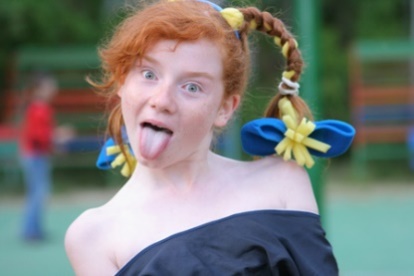  тяга к романтике и самоутверждению, выяснение своих возможностей и способностей иногда на грани риска;  частая смена настроения, беспричинная обида, грусть, слезы;  повышенная эмоциональная реакция даже на незначительные события;  стремление к установлению дружеских связей с ребятами своего или старшего возраста, вхождение в неформальные группировки;  отстаивание, иногда бессмысленное, своей позиции, в том числе неверной;  падение авторитета взрослых, мнением которых пренебрегают в пользу сверстников;  демонстративно пренебрежительное или снисходительное отношение к младшим, а также представителям противоположного пола, что является признаком пробуждения интереса. Как следует обращаться с подростком:  помните, что подросток по-прежнему нуждается в Вашем участии, но уже в качестве партнера, поэтому разговаривайте с ним на равных, в том числе совместно планируйте семейный бюджет, способ проведения досуга и пр.;  выделяйте деньги на карманные расходы;  в конфликтных ситуациях высказывайтесь после ребенка, причем выслушивайте его, а не просто слушайте, что и как он говорит;  объясните, что поступки, как правило, влекут за собой последствия, поэтому надо соотносить одно с другим;  учите ребенка достойно переносить огорчения, неприятности и потери, разъяснив необходимость тех или иных ограничений, в том числе в семье;  будьте бережны к зарождающимся чувствам, подчеркните необходимость взвешенного выбора друзей и подруг, обозначив рамки допустимого и неприемлемого во взаимоотношениях между людьми.Никогда  не допускайте как неуважения к себе со стороны подростка, так и грубости по отношению к нему;  не требуйте немедленного и слепого послушания, не применяйте угроз и не унижайте детей;  не начинайте разговоры с обвинений и не перебивайте, когда ребенок объясняет свои поступки;  не подкупайте подростка и не выдавливайте силой обещание не делать того, что вам не нравится;  не отступайте от введенных в семье правил и традиций, разве что в необычных случаях;  не ревнуйте сына или дочь к друзьям, привечайте их в своем доме и старайтесь познакомиться поближе;  не давайте негативную оценку объекту внимания подростка, даже если выбор пришелся Вам не по душе;  не навязывайте свою волю в выборе друзей, внешнего вида (прически, одежды, макияжа и пр.), определении поля деятельности для самореализации, в том числе профессиональной;  не принуждайте сына или дочь к откровенности; если Вы не будете «давить», то они сами придут к Вам со своими проблемами;  не делайте трагедии из получения раннего (на Ваш взгляд) сексуального опыта, а помогите справиться с постигшим разочарованием или с необходимостью прибегнуть к помощи врача.Каждый ребенок имеет право:  просить о помощи и эмоциональной поддержке;  иметь собственное мнение и убеждения;  совершать ошибки, пока не найдено правильное решение;  говорить «нет, спасибо», «извините, нет»;  побыть в одиночестве, даже если другие хотят его общества;  добиваться перемены договоренности, которая его не устраивает. Вместе с тем ребенок не обязан:  быть безупречным на 100%;  любить людей, приносящих ему вред; извиняться за то, что был самим собой;  выбиваться из сил ради других;  чувствовать себя виноватым за свои желания;  выполнять неразумные требования;  нести на себе тяжесть неправильного поведения своих товарищей.Юношеский возраст охватывает временной период от 16 лет до 21 года.К этому возрасту завершается физическое развитие, а в психологическом плане формируется самосознание, решаются вопросы самоопределения, поиска дальнейших жизненных планов. Личность стабилизируется, молодой человек способен сам отвечать за свои решения.Выбор пути.Необходимость выбора жизненного пути связана с возникновением очередного переломного момента в жизни человека, так называемого кризиса юношеского возраста или, условно говоря, кризиса 17 лет.Выйдя из стен школы, юноша или девушка стоит на пороге самостоятельной взрослой жизни. Столько дорог впереди, нужно решить, как дальше строить свою судьбу.Многие испытывают страх перед неизвестностью: раньше все было просто и понятно – школьные годы, жизнь под крылом родителей, а теперь нужно определяться с тем, что делать дальше, естественно в такой ситуации юноша испытывает стресс.Поэтому нелишней будет поддержка близких людей, возможно, мудрый совет поможет определиться с дальнейшими планами.Выбор профессии.Главной задачей является выбор будущей профессии, поиск соответствующего учебного заведения. Если молодой человек не смог поступить в учебное заведение, то кризис проявляется у него наиболее остро. Ему кажется, что произошла катастрофа, его планы рушатся на глазах. Это всё очень тяжело переживается. Нужно вновь начинать работу по самоопределению. Опять жизнь ставит перед выбором: либо выбирать другое учебное заведение, например, менее престижное, где меньше конкурс, или же отложить поступление в выбранный ВУЗ на следующий год.Некоторые идут работать.Так или иначе, юношеский возраст предполагает большую или меньшую степень независимости от родителей.Некоторые молодые люди в этом возрасте создают собственные семьи. Молодые супруги нередко сталкиваются с трудностями: они еще не вполне зрелые личности, часто влюблённость воспринимают как любовь. Вступая в брак, некоторые люди еще не до конца понимают степень ответственности, которая им предстоит, ведь с появлением семьи возрастает груз обязанностей. И часто происходит так, что молодая семья больше надеется на помощь родителей, чем на самих себя.Всё это, конечно, может усугубить переживание кризиса.Если молодой человек или девушка вынуждены начать работать, то впереди еще адаптация на новом рабочем месте. Приспособление к коллективу, к новому режиму дня, приобретение новых трудовых навыков вызывают трудности у юноши.Еще один негативный момент, усугубляющий течение кризиса юности, необходимость службы в армии. Ни для кого не секрет, что в настоящее время молодые люди испытывают страх перед армией. Большие физические нагрузки, психологические трудности – всё это сложно пережить молодому человеку.В юности человек начинает понимать, что он в ответе за свою дальнейшую жизнь. Это пора принятия ответственных решений, самоопределения.Начинает формироваться свое мировоззрение.Человек понимает, что только от него зависит то, каким будет его место в жизни, это касается выбора будущей профессии, спутника жизни. Множество различных вариантов выбора иногда страшит, ведь хочется правильно выбрать себе дальнейший путь, не ошибиться, чтобы не терять время. Юности всё еще присущ максимализм, когда хочется всё и сразу.● не бойтесь неудач – ведь юность – это время, когда впереди еще вся жизнь. В это время еще позволительно делать ошибки;● любите жизнь – она прекрасна! Это самое ценное, что есть у человека; ● не торопите время, если вы выбрали ВУЗ – учитесь, студенческие годы замечательные и неповторимые;● если выбрали профессию – осваивайте её. Сейчас вы полны сил и находитесь в наиболее работоспособном возрасте; ● сейчас происходит самое бурное развитие личности, самые творческие идеи и изобретения присущи юным людям. Помните, что юность – чудесная пора, время романтических свиданий, первой любви;● наслаждайтесь жизнью и не торопите время, пусть всё идет своим чередом, и тогда кризис успешно минует, позволив вам вступить на новую ступень вашего развития.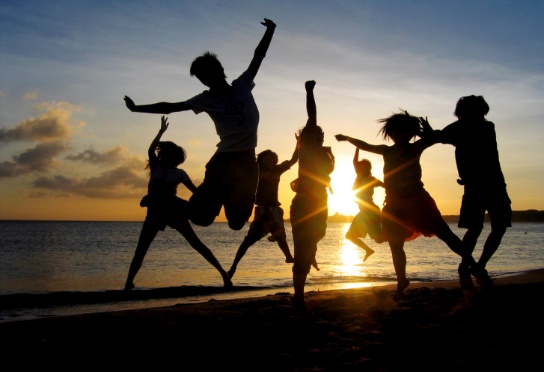 Детский возраст ребенка характеризуется непрерывностью процессов роста и его развития, в связи с чем границы возрастных периодов установлены условно на основании средних данных этапов функционирования организма и психики ребенка. Эти возрастные границы могут изменяться под влиянием генетических, социальных, индивидуальных физиологических особенностей детей и их окружения.Практические материалы для специалистов (по проведению интерактивных лекций, семинаров практикумов, тренингов, бесед, родительских собраний, квестов и т.п.)1. Интерактивная лекция Возраст и его характеристика. Особенности развития ребенкаЦель: ввести в рабочий обиход специалистов понятия возрастные особенности развития детей и возрастные кризисы. Научить работать с этими понятиями.Задачи:– сформировать представления о возрасте и кризисах в развитии ребенка– повысить компетенции специалистов в области работы с семьей в сфере детско-родительских отношений – формировать ответственное родительство среди родительского сообщества.Вопросы лекции:1. Периодизация возрастного развития ребенка.2. Возрастные кризисы, как следует им противостоять.Предварительно перед проведением лекции, собрания, беседы, или семинара педагог проводит диагностический срез.2. Интерактивная лекцияВозраст и его характеристика. Особенности развития ребенка. (дошкольный, младший школьный, подростковый возраст и кризисы данного периода) Цель: обратить особое внимание на специфику развития ребенка в один из этих периодов развития.Задачи:– сформировать представления о возрасте и кризисах в развитии ребенка определенного возрастного этапа– повысить компетенции специалистов и родителей в области работы с семьей в сфере детско-родительских отношений – формировать ответственное родительство среди родительского сообщества.Вопросы лекции:1. Особенности психологического развития ребенка в конкретный возрастной период.2. Возрастной кризис, его основные моменты и способы предотвращения.Перед лекций или беседой задайте родителям или специалистам следующие вопросы (для проведения брифинга вопросы могут варьироваться).Вопросы к брифингуДети дошкольного возраста1. Какой возраст ребенка охватывает период дошкольное детство? 2. Главный девиз поведения ребенка в возрасте 3-х лет? 3. Опишите кризис трех лет несколькими словами?4. Выделите основные причины плохого поведения детей в возрасте от 3-4 лет?5. Что является ведущей деятельностью ребенка в дошкольном возрасте? 6. Какие виды игр характерны для детей дошкольного возраста?7. Каковы основные компоненты сюжетно-ролевой игры?8. Какую роль занимает игра в развитии психики ребенка?9. В чем заключается роль взрослого в организации игр дошкольников?10. Опишите социальную ситуацию развития ребенка дошкольного возраста?11. Как изменяется эмоциональная сфера ребенка в период дошкольного детства?12. Какие новообразования дошкольника выделяют как основные?13. Главным источником гармоничного развития эмоций и чувств дошкольника является…14. Каким должно быть поведение родителей дошкольника, для гармоничного развития личности ребенка?15. О чем говорить родителям с ребенком от 3-6 лет?16. Что является основными компонентами готовности к школе?17. Что должен знать и уметь ребенок перед поступлением в первый класс?18. Как родители могут помочь своему ребенку подготовиться к школе?19. Какие методы установления сотрудничества родителя с ребенком 4-5 лет вы можете назвать?20. Назовите основные потребности детей дошкольного возраста?21. Выделите проблемные формы отношений со сверстниками?22. На каких принципах должно базироваться воспитание гуманных отношений?23. Перечислите этапы развития общения со сверстниками в дошкольном возрасте.24. Назовите отличительные особенности общения со сверстниками.25. Какие качества ребенка в наибольшей мере влияют на его положение в группе сверстников?26. Какая стратегия поведения взрослого способствует формированию общения со сверстником в раннем возрасте?Дети младшего школьного возраста1. Что является ведущей деятельностью в младшем школьном возрасте?2. Какие новообразования происходят в этом возрасте?3. Социальная ситуация развития в младшем школьном возрасте?4. Каковы особенности эмоциональной сферы в младшем школьном возрасте?5. Развитие воли в младшем школьном возрасте?6. Каковы особенности характера в младшем школьном возрасте?7. Какие изменения происходят в сфере общения ребёнка со взрослым?8. Существуют ли отличия младших школьников друг от друга?9. Одинаково ли реагируют на неудачи мальчики и девочки младшего школьного возраста? 10. Чем отличается игра мальчиков от игр девочек?11. Какой тип мышления преобладает у младших школьников?12. Что представляет особую трудность для детей 6-7 лет при поступлении в 1-ый класс?13. Характеристика детей с низким социометрическим статусом в классе.14. Характеристика детей с высоким социометрическим статусом в классе15. Кому принадлежат решающая роль в формировании межличностных отношений в коллективе в младшем школьном возрасте?16. Какие физиологические особенности младшего школьного возраста?17. С чем связан кризис семилетнего возраста?18. Какие факторы провоцируют развитие кризиса 7 лет?19. Перечислите основные симптомы кризиса 7 лет.20. Перечислите основные показатели готовности к школе. 21. Кому трудно учиться? Назовите причины «школьной дезадаптации»? 22. По каким показателям можно судить о том, насколько учащиеся начальной ступени подготовлены к переходу на среднюю ступень обучения?23. Возрастные особенности восприятия у младшего школьника.24. Возрастные особенности внимания у младшего школьника.25. Возрастные особенности памяти у младшего школьника.Дети подросткового и юношеского возраста1. Границы подросткового возраста?2. Основное содержание подросткового возраста?3. Новообразование именно этого периода?4. Факторы, способствующие формированию чувства взрослости подростка?5. Характерная особенность подросткового возраста?6. Особенность мышления подростка?7. Ведущая деятельность подросткового возраста?8. Психологические проблемы подростка?9. Какая потребность выходит на первый план?10. Подростковый возраст принято считать периодом, крайне неблагоприятным для…?11. Какие изменения беспокоят подростка, в нем самом?12. Причины конфликтов со сверстниками, у мальчиков и у девочек?13. Особенности эмансипации подростков?14. Особенности отношения к семье у подростка?Входе проведения лекции или после могут быть рассмотрены кейсы:1. «Родители жалуются на то, что 5-летний ребёнок боится спать один и каждую ночь прибегает к ним в спальню и засыпает только в их постели. На расспросы отвечает, что боится приведения».Возможные причины:а) последствие рассказа страшной сказки, истории (в т.ч. через СМИ) с соответствующим персонажем, или запугивание в воспитании или, реально травмирующей ситуации. Образы, вызванные бурным развитием воображения, образного мышления в сочетании с наивностью и внушаемостью в этом возрасте отличаются особой яркостью. Возможно, развитие невротического страха, который снимается рядом с родителями как гарантами безопасности. б) Возможно, это поиск внимания, эмоционального тепла родителей со стороны ребёнка, а ночные страхи – это предлог.Ситуация 1.Девочка, 6 лет. С трех лет посещает хореографический кружок, с 5-ти – вокальную и театральную студии. Очень часто выступает на сцене, участвует в разных конкурсах. Перед очередным выступлением во время игры пытается руководить своими сверстницами: «Я лучше вас знаю, я на сцене уже много раз выступала, а вы нет. Поэтому я буду играть роль лисы». Девочки пытаются ей не подчиниться и идут за помощью к воспитательнице.Ваши действия.Вариант 1.Предложить девочке роль режиссера в данной игре, чтобы помочь своим подругам проявить себя. Показать, что их выступления тоже достойны похвалы.Вариант 2.Провести беседу с ребенком, направленную на анализ отрицательных сторон поведения героев художественных произведений (хвастовство, обида товарищей и т.д.), объяснить, что другие девочки, ее подруги, тоже хотят сыграть эту роль. Предложить сыграть по очереди.Вариант 3.Предложить детям не ссориться, а распределить роли при помощи жребия. Так будет справедливо.Вариант 4.Организовать кастинг на главную роль – лиса, выбрать независимое жюри (мальчики, дети незадействованные в этой игре).Вариант 5.Обратиться за советом к детям, как решить эту проблему.2. «Учитель первого класса жалуется, что ребёнок не принимает участия в работе класса. Во время урока он чаще всего сидит под партой, не отвечает на вопросы и не реагирует на замечания учителя».Возможные причины: а) Ребёнок не готов к школе. Такая НЕГОТОВНОСТЬ проявляется в несформированной позиции школьника. Он не получил начальных навыков (дома или в детском саду) произвольного поведения и деятельности по плану. б) Вторая причина – детско-родительские отношения (т.е. проблемы в семье), следствие чего искажение развития – детский аутизм.Ситуация 2.Мальчик, 7 лет.С раннего детства проявляет интерес к лепке, рисованию, конструированию. Хорошо рисует, лепит, создает необычные конструкции, фантазирует. На предложение воспитателя отдать ребенка в художественную студию родители ответили отказом, решив, что мальчик должен заниматься спортом. В детском саду он ни с кем не дружит, часто конфликтует с детьми, если ему мешают рисовать или строить, если кто-то из детей хочет присоединиться к его игре, чаще всего он не пускает. Очень замкнут, медлителен, его трудно отвлечь от любимого занятия, «ребенок в себе».Ваши действия.Вариант 1.Ребенок с заниженной самооценкой, он не признан родителями. Необходимо стараться повысить самооценку ребенка, предлагать участвовать в конкурсах, вывешивать его работы на выставках, чтобы его успех оценили родители и дети.Вариант 2.Провести социометрический метод исследования, выявить предпочтения этого ребенка и постараться сблизить его с этими детьми, давая им общие поручения, вместе привлекать к совместной деятельности. Дать этому ребенку особое задание, а после его успешного выполнения – высокую оценку, чтобы повысить его авторитет в группе.Вариант 3.Провести работу с родителями. Помочь им увидеть и понять увлечения ребенка. Предложить им учитывать мнение ребенка при выборе дополнительного образования, чтобы ребенок был увлечен предлагаемым ему занятием, у него должна быть мотивация, а не просто «потому, что мама так сказала». А спортом можно заниматься всей семьей в выходные дни.3. «Родители обратились в консультацию, так как учителя их 10-летнего сына жалуются на то, что их сын постоянно дерётся на переменах. На расспросы родителей он ничего не рассказывает».Возможные причины:а) Агрессивность ребёнка, может быть вызвана примером агрессивного поведения в семье. б) Неадекватно заниженная самооценка как следствие непринятия сверстниками, учителями. Агрессия используется как способ поиска негативного внимания.Ситуация 1.Подросток не убирает на место свои вещи, они валяются по всей квартире, что очень раздражает мать. Ее неоднократные беседы не дали результата. Однажды, когда сына не было дома, мама сделала уборку в квартире, а затем ушла в магазин. Когда она вернулась, увидела, что сын пришел домой и вновь разбросал свои вещи. Тогда мама….Родители анализируют предложенную ситуацию и предлагают свои варианты решения проблемы. Идет обсуждение этих вариантов, в ходе обсуждения отвергаются неприемлемые варианты, обращается внимание родителей на наиболее оптимальные варианты решения проблемной ситуации. В конце педагог представляет родителям тот вариант развития ситуации, который был осуществлён на самом деле.Реализованный вариант – ультиматум:….сказала «Если я еще раз увижу твои вещи разбросанными, я сложу их в ванну и залью водой».Ситуация 2.Ребенок постоянно лжет родителям о том, где был, с кем и т.д. Однажды ушел в школу, но на занятиях отсутствовал. Классный руководитель позвонил домой, чтобы узнать причину отсутствия. Так мама узнала, что сын ей солгал. Когда он вернулся домой (якобы с занятий) и положил сумку с учебниками, мама…Родители предлагают свои варианты решения ситуации. Идет обсуждение, родители определяют возможный вариант развития событий, который приведет к разрешению конфликта. В конце педагог представляет родителям тот вариант развития ситуации, который был осуществлён на самом деле.Реализованный вариант – анализ:….не стала провоцировать сына на новую ложь, задавая вопросы, не стала ругаться. Она объяснила, что будет, если сын перестанет учиться, показала перспективу и предложила сделать выбор.Предварительно перед проведением лекции, собрания, беседы или семинара педагог может раздать родителям вопросы с просьбой дать ответы на них.Семинар – практикумЧто должен знать родитель о развитии ребенка дошкольного, младшего школьного и подросткового возраста?Цель: вспомнить и на практике применить знания об особенностях детского возраста и кризисных проявлениях?Задачи: научить преодолевать возрастные кризисы с учетом возрастных особенностей ребенка.Попросите участников мероприятия предварительно подготовить рассказ о тех трудностях, с которыми они столкнулись ранее или с какими сталкиваются сейчас в поведении своих детей. Примерный план проведения родительского собрания (родительского клуба).Тем для проведения данного мероприятия множество. Приведем несколько из них: «Что я знаю о возрастных особенностях развития ребенка?», «Почему важно знать о возрастных кризисах?» «Как можно преодолеть негативные последствия поведения ребенка в кризисный период?», (формулировка данной встречи может быть разнообразная).Цель беседы: научить родителей пользоваться экспресс-приемами в период прохождения через очередной возрастной кризис.Задачи беседы:– повысить родительскую компетентность; – сформировать новые компетенции в преодолении детских возрастных кризисов;– сформировать устойчивые детско-родительские отношения.Ход проведения:1. Ознакомить родителей с этапами развития ребенка, новообразованиями, характеристиками развитияС этой целью:а) раздать родителям карточки с определениями возраста ребенка;б) предложить родителям дать характеристику данному возрасту;в) записывая основные положения на доске, совместно скорректировать признаки данного возраста и выявить особенности, отмеченные родителями. 2. Предложить составить дорожную карту по выходу из кризиса с наименьшими потерями для эмоционального фона как ребенка, так и родителя. 3. Обратная связь. Задание для семьи: совместно с детьми сделать проект на тему: «Как мы переживаем кризисные ситуации…» или создание «Я и мой ребенок от кризиса к взаимопониманию»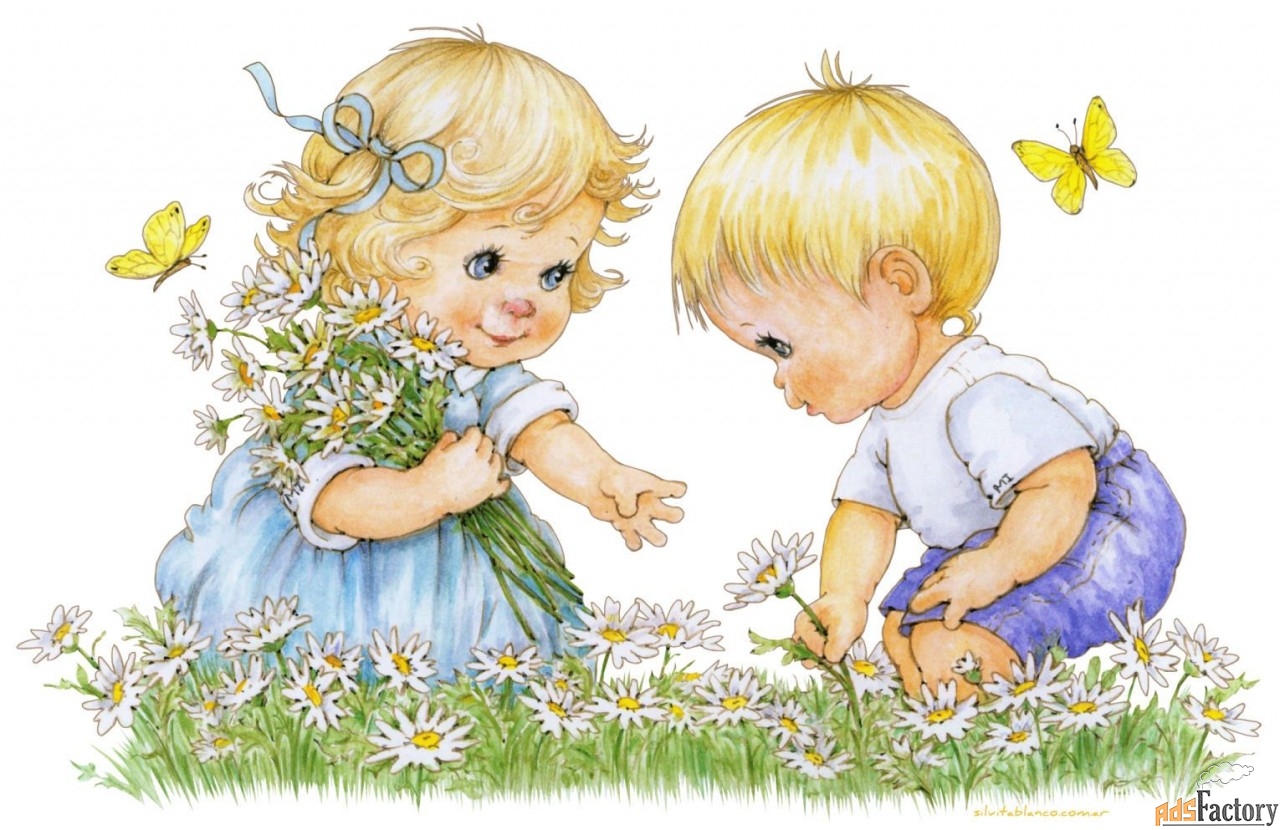 СПИСОК ЛИТЕРАТУРЫАвдуевская, Е.П. Особенности социализации подростка в условиях быстрых социальных изменений / Е.П. Авдуевская, С.А. Баклушинский // Ценностно-нормативные ориентации старшеклассника / ред. В.С. Собкин. – Москва : ЦСО РАО, 1995. – (Труды по социологии образования ; том 3 Выпуск 4) .Аверин, В.А. Психология детей и подростков / В.А. Аверин : учебное пособие Издательство: Михайлова В.А., 1998 г. - 379 с. ISBN 5-8016-0034-5Акимова, М. К. Психологическая коррекция умственного развития школьников/ М. К.Акимова, В.Т. Козлова. : Учеб. пособие для студ. высш. пед.учеб. заведений. - М.: Издательский центр «Академия», 2000. - 160 с. 18ВК 5-7695-0604-0Анализ семейных отношений у подростков при психопатиях, акцентуациях характера, неврозах и неврозоподобных состояниях: Метод. рек. / Сост.: Эйдемиллер Э.Г., Юстицкий В.В. - Обнинск: Б.и., 1992. - 22 с.Арзуманян С.Д. Микросреда и отклонения социального поведения детей и подростков. - Ереван: Луис, 1980. - 254 с.Арпадьев Г. Психологические проблемы современных подростков в пространстве информационных технологий // Развитие личности. - 2000. - № 2.Асмолов А.Г., Ягодин Г.Я. Образование как расширение возможностей личностей (от диагностики отбора к диагностике развития) // Вопросы психологии. 1992. -№ 1-2. - С.6-13.Байярд Р.Т., Байярд Т. Ваш беспокойный подросток. - М., 1995.Бандура А., Уолтерс Р. Подростковая агрессия. Изучение влияния воспитания и семейных отношений / Пер. с англ. Ю. Брянцевой и Б. Красовского. - М., 1999. - 512 с.Баранова Э.А. Диагностика познавательного интереса у младших школьников и дошкольников. СПб.: Речь, 2005. - 128 с.Басина Е.З. Становление самооценки и образа Я // Особенности психического развития детей 6-7-летнего возраста / Под ред. Д.Б. Эльконина и А.Л. Венгера. М., 1988. С. 56-66.Башкатов И.П. Психология неформальных подростково-молодежных групп. - М., 2000.Белова Е.С. Одаренность малыша: раскрыть, понять, поддержать. — М.: Московский психолого-социальный институт: «Флинта», 2004. 144 с.Берн Э. Игры, в которые играют люди. Люди, которые играют в игры. М.: Прогресс, 1988. - С. 222-224.Бине А., Симон Т. Измерение умственных способностей. СПб.: Союз, 1998.-432 с.Блонский П.П. Психология младшего школьника/Под ред. А.И. Липкиной, Т.Д. Марцинковской. М.: Московский психолого-социальный институт; Воронеж: издательство НПО «МОДЭК», 1997. - 575 с.Богоявленская Д.Б. Интеллектуальная активность как проблема творчества. Ростов: изд-во Ростов, ун-та, 1983. - 173 с.Богоявленская Д.Б. Психология творческих способностей. М.: Издательский центр «Академия», 2002. - 320 с.Бодунов М.В. Структура формально-динамических особенностей активности личности //Вопросы психологии. 1977. -№ 5. - С. 129-134.Божович Л.И. Личность и ее формирование в детском возрасте. М.: Просвещение, 1968. 464 с.Божович Л.И. Проблемы формирования личности // Избранные психологические труды. — М.: Межд. педаг. академия, 1995. 209 с.Божович Л.И. Этапы формирования личности в онтогенезе /Под ред. Л.М.' Семенюк. М.: Московский психолого-социальный институт, Воронеж: НПО«МОДЭК», 1998. - С. 120-131.Божович Л.И., Славина Л.С. Переходный период от младенчества к раннему возрасту /Под ред. Л.М. Семенюк. М.: Московский, психолого-социальный институт, Воронеж: НПО «МОДЭК», 1998. - С. 242-246.Братусь Б.С. Аномалии личности. М.: Мысль, 1988. 304 с.Варга А.Я., Смехов В.А. Психологическая коррекция взаимоотношений детей и родителей // Вестник Моск. Ун-та. Серия 14. Психология. - 1986. - № 4.Ваш проблемный подросток / Под ред. Л.А. Регуш. - СПб., 1999.Венгер A.JI. Психологическая готовность детей к обучению в школе // Развитие мышления и умственное воспитание дошкольника. М., 1985а.Венгер Э.Д. Субъективное переживание ребенком своих отношений со взрослым // Особенности психического развития детей 6-7-летнего возраста / Под ред. Д.Б. Эльконина и А.Л. Венгера. М., 1988. С. 15-22.Венгер Л.А. Об умственном развитии детей дошкольного возраста // Дошкольное воспитание. — 1972. № 1. — С. 30-35.Веракса Н.Е. Индивидуальные особенности познавательного развития детей дошкольного возраста /Под ред. О.М. Дьяченко. М.: ПЕРСЭ, 2003. -144 с.Веракса Н.Е., Булычева А.И. Развитие умственной одаренности в дошкольном возрасте // Вопросы психологии. 2003. — № 6. — С. 17-31.Винникот Д.В. Семья и развитие ребенка. Мать и дитя. Екатеринбург: Изд - во «ЛИТУР», 2004. - 400 с.Возрастные и индивидуальные особенности младших подростков / Под ред. Д.Б. Эльконина, Т.В. Драгуновой. - М.: Просвещение, 1967. - 360 с.Воробьева Л.И., Петровский В.А., Фельдштейн Д.И. Психологическая роль и место подросткового возраста в онтогенезе // Психология современного подростка. - М., 1987. - С.6-36.Выготский Л.С. Психология развития ребенка. - М.: Изд-во Эксмо, 2006Выготский JI.C. Мышление и речь. М.: Изд-во "Лабиринт", 2001. - 368 с.Выготский Л.С. Воображение и творчество в детском возрасте. М.: Просвещение, 1991. - 92 с.Выготский Л.С. Педология подростка // Собр. соч.: В 6 т. - Т.4. - М., 1984.Выготский Л.С. статья "Проблемы возрастной периодизации детского развития"Выготский Л.С. Проблема возраста // Собр. соч. в 6-ти т. Т.4. М., 19846. С. 244-269.Высоцкий А.И. Психологическая характеристика процесса самовоспитания подростков. - Ярославль, 1967. - 23 с.Гальперин П.Я. Введение в психологию. М.: Высшая школа, 2002.- 336 с. Гильбух Ю.З. Понятие зоны ближайшего развития и его роль в решении актуальных задач педагогической психологии // Вопросы психологии. — 1987.-№3.-С. 33-40.Гинзбург М.Р. Развитие мотивов учения у детей 6 –7 лет // Особенности психического развития детей 6 – 7-летнего возраста / Под ред. Д.Б. Эльконина и АЛ. Венгера. М., 1988. С. 36-45.Гуськова Т.В. Елагина М.Р. Личностные образования у детей в период кризиса трех лет // Вопросы психологии. 1987, № 5. С.Гуськова Т.В. Психологический анализ симптоматики кризиса трех лет // Новые исследования в психологии и возрастной физиологии. 1989 – № 1. С. 32-37.Давыдов В.В. Проблема периодизации психического развития // Возрастная и педагогическая психология. Материалы Всесоюзного семинара-совещания / Под ред. В.С. Мерлина. Пермь 1974. с. 14-28.Давыдов В.В. Проблемы развивающего обучения: опыт теоретического и экспериментального психологического исследования. М.: Академия, 2004. -288 с.Дальто Ф. На стороне подростка - СПб., 1997.Девиантное поведение у детей и подростков: Метод. рек. / Сост. Дмитриева Т.Н. - Н.Новгород: НГПУ, 2000. - 26 с.Дейноу Ш. Как пережить опасный возраст ваших детей? - М.: Мирт, 1995.Диагностика умственного развития детей старшего дошкольного возраста (от 5-ти до 6-ти лет) / Бардина Р.И., Булычева А.И., Дьяченко О.М., Холмовская В.В. М.: МО и ПК, 1996. - 113 с.Диагностика умственного развития дошкольников /Л.А. Венгер, В.В. Холмовская, О.М. Дьяченко и др. - М.: Педагогика, 1978. 248 с.Диагностика характера подростков / Под ред. Иванова Н.Я., Личко А.Е. - М., 1994.Диагностика школьной дезадаптации / Под ред. Беличевой С.А. - М., 1995.Доналдсон М. Мыслительная деятельность детей. М., 1985. - 190 с.Драгунова Т.В. Подросток. М: Знание, 1976. - 96 с.Драгунова Т.В. Проблема конфликта в подростковом возрасте // Вопросы психологии. - 1972. - № 2. - С. 25-38.Дружинин В.Н. Психология общих способностей. СПб.: Издательство «Питер», 2000. - 368 с.Дружинин В.Н., Хазратова Н.В. Экспериментальное исследование формирующего влияния микросреды на развитие креативности // Психологический журнал. 1994. - Т. 15. -№ 4. - С. 83-93.Дьяченко О.М. Проблемы индивидуальных различий в интеллектуальном развитии ребенка // Вопросы психологии. 1997. - № 4. - С. 138-146.Дьяченко О.М. Развитие воображения дошкольника. М.: Международный образовательный и психологический колледж, 1996. -197 с.Егорова М.С. Сопоставление дивергентных и конвергентных особенностей когнитивной сферы детей // Вопросы психологии. —2000. -№ 1. С.36-40.Елагина М.Г. Кризис семи лет и подход к его изучению // Новые исследования в психологии. М., 1989 №1. С.37-42.Ермолаева М.В. Практическая психология детского творчества. – М.: Московский психолого-социальный институт, 2001. - 194 с.Ермолова Т.В., Комогорцева И.С. Временной аспект образа себя ' у старших дошкольников// Вопросы психологии. 1995. N 2, - С.47.58.Жукова Е.С. Исследование становления интеллектуальной активности и креативности у детей дошкольного и младшего школьного возраста // Одаренность: рабочая концепция. Москва Самара, 2000. - С. 166-171.Журавлев В.С. Почему агрессивны подростки // СоцИс. - 2001. - № 2.Ивченкова Н.П., Ефимова А.В. Установки подростков по отношению к началу половой жизни // Вопросы психологии. - 2001. - № 3.Ильин Е.П. Психология воли. СПб: Издательство «Питер», 2000. - 288 с.Кон И.С. В поисках себя. М., 1984. 280 с.Кон И.С. Открытие "Я". М., Политиздат, 1978. - 367 с.Кон И.С. Психология ранней юности. м.: Просвещение, 1989. -255 с.Кон И.С. Психология старшеклассника. М.: 1982 208 с.Косицина Н. Педагогические условия развития способности к самоопределению у старшеклассников // Развитие личности. - 2000. - № 1.Кочетов А.И. Перевоспитание подростка. - М.: Педагогика, 1972. - 120 с.Кочетов А.И., Верцинская Н.Н. Работа с трудными детьми. - М.: Просвещение, 1986. - 160 с.Краковский А.П. О подростках. - М., 1970.Кудрявцев В.Т. Творческая природа психики человека // Вопросы психологии. 1990. - № 3. - С. 113-120.Кудрявцев В.Т., Уразалиева Г.К. Субъект деятельности в онтогенезе // Вопросы психологии. 2001. - № 4. - С. 14-30.Кулагина И.Ю. Возрастная психология / Развитие ребенка от рождения до 17 лет /. М.: Изд-во УРАО, 1997. - 176 с.Лебединская К.С. и др. Подростки с нарушениями в аффективной сфере: клинико-психологическая характеристика "трудных" подростков / Лебединская К.С., Райская М.М., Грибанова Г.В. - М.: Педагогика, 1988. - 167 с.Лейтес Н.С. Умственные способности и возраст. — М.: Педагогика, 1971. -279 с.Лейтес Н.С., Голубева Э.А., Кадыров Б.Д. Динамическая сторона психической активности и активированность мозга // Психофизиологические исследования интеллектуальной саморегуляции и активности. М., 1980. - С. 114-124.Леонтьев А.Н. К теории развития психики ребенка // Избр. психол. произв.: в 2-х т.- М.: Педагогика, 1983. Т.1. - С.281-303.Лисина М.И. Общение детей со взрослыми и сверстниками: общее и различное // Исследования по проблемам возрастной и педагогической психологии. М., 1980.Лисина М.И. Общение со взрослыми у детей первых семи лет жизни // Проблемы общей, возрастной и педагогической психологии. М., 1978а.Маслоу А. Мотивация и личность. Спб: Евразия, 1999. - 478 с.Моргун В.Ф., Ткачева Н.Ю. Проблема периодизации развития личности в психологии. М.: 1981 79 с.Морозова Н.Г. Воспитание познавательных интересов у детей в семье. - М., 1961.-224 с.Мухина B.C. Возрастная психология (от рождения до старости). М.: Педагогика, 1995. 342 с.Мухина B.C. Детская психология. М.: ООО Апрель Пресс, ЗАО Изд-во ЭКСМО - Пресс, 1999. - 352 с.Мухина В., Проценко Л. Развитие личности подростка в условиях социально-психологических инициаций во временных объединениях // Развитие личности. - 2001. - № 2.Мухина В.С. Инициации подростков во временных объединениях как условие личностного роста // Развитие личности - 2000.- № 1.Мясоед П.А. Методика непрямой экспресс диагностики уровня психического развития дошкольников // Вопросы психологии. - 1996. - № 2. – С.130-136.Небылицын В.Д. К проблеме мозговых механизмов индивидуально-психологических различий у человека // Нейрофизиологические механизмы психической деятельности человека. Д.: Наука, 1974. -С.118-123.Олпорт Г.В. Личность в психологии. М.: КСП, 1998. - 345 с.Петровский В. Личность в психологии. «Феникс»,1996,Пиаже Ж. Избранные психологические труды. М.: Международная педагогическая академия, 1994. 680 с.Поддьяков А.Н. Исследовательское поведение: стратегии познания, помощь, противодействие, конфликт. М.: Б.и., 2000. - 266 с.Поддьяков Н.Н. Доминирование процессов интеграции закон развития детей дошкольного возраста // Дошкольное воспитание. -2000. № 1. - С. 73-77.Поддьяков Н.Н. Мышление дошкольника. М.: Педагогика, 1977. - 200 с.Поддьяков Н.Н. Проблемы психического развития ребенка // Дошкольное воспитание. 2001. - № 9. - С.68-75.Поливанова К.Н. Аннотация "Возрастные кризисы глазами психолога и педагога". Статья, эссе, 2003.Поливанова К.Н. Психология возрастных кризисов. М.: Изд. центр «Академия», 2000. - 184 с.Прихожан А.М. Тревожность у детей и подростков: психологическая природа и возрастная динамика. - М.; Воронеж: МОДЭК, 2000. - 303 с.Психология возрастных кризисов: Хрестоматия. Сост. К.В. Сельченок. - Мн.: Харвест, 2003Разина Н.В. Новообразование кризиса трех лет как показатель готовности детей к игровой деятельности // Культурно-историческая психология развития. Материалы чтений, посвященных памяти Л.С. Выготского. М., 2001.-С.200-202.Сельченок К. Психология возрастных кризисов: хрестоматия. М.: АСТ, 2001.Смирнова Е.О. Психология ребенка: от рождения до семи лет. М.: Школа - Пресс, 1997. - 384 с.Смирнова Е.О. Развитие воли и произвольности в раннем и дошкольном возрастах. -М.: Ин-т прак. Психологии, 1998. 256 с.Соколов Е.Н. Восприятие и условный рефлекс. М.: Изд-во МГУ, 1958. -331 с.Соловьева О.В. Закономерности развития познавательных способностей школьника // Вопросы психологии. 2003. - № 3. - С.22-34.Субботский Е.В. Генезис личностного поведения у дошкольников и стиль общения // Вопросы психологии. 1981. - № 2. - С.68-78.Хухлаева О. Психология развития. М.: Академия, 2002.Хьелл Л., Зиглер Д. Теории личности. – СПб, 2002.Эльконин Д.Б. Детская психология. М.: Акад. Пед. наук РСФСР, 1960. -328 с.Эриксон Э. Детство и общество. СПб.: ООО «Речь», 2002. - 416 с.Юнг К.Г. Конфликты детской души. М.: Канон, 1995. - 336 с.Юркевич B.C. О "наивной " и "культурной" креативности // Основные современные концепции творчества и одаренности. Под ред. Д.Б. Богоявленской. М., 1997. - С. 127-142.Юркевич B.C. Развитие начальных уровней познавательной потребности у школьника // Вопросы психологии. 1980. - № 2. - С.83-92.Юркевич B.C. Светлая радость познания. -М.: Знание, 1977. 64 с.Юркевич B.C. Одаренный ребенок: Иллюзии и реальность. -М.: Просвещение, 1996. 136 с.Яковлева E.JI. Психология развития творческого потенциала личности. М.: «Флинта», 1997.-224 с.Юность… Прекрасный возраст. Ощущение того, что вся жизнь впереди, столько открытых возможностей!Характеризуется переходом от подросткового возраста к взрослой жизни.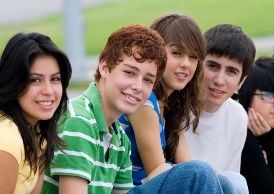 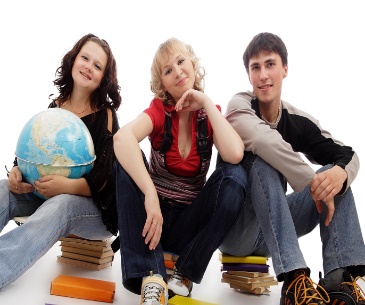 Если подросток смотрит на жизнь с позиции настоящего, то юноша (девушка) смотрит на настоящее с позиции будущего. Человек оканчивает школу, и на пороге взрослой жизни он стоит перед выбором дальнейшего пути: кем быть, какую профессию выбрать, где продолжить обучение. Ведущей деятельностью в юношеском возрасте становится учебно-профессиональная деятельность.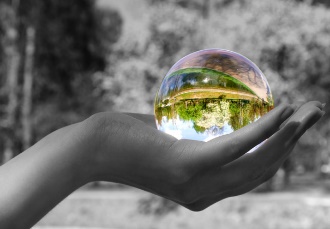 Как преодолеть кризис? Что должны знать юноша и девушка:● прежде всего, нужно верить в себя и ничего не бояться. Если вы сделали неправильный выбор, то не стоит унывать – жизнь еще даст шанс всё исправить; 